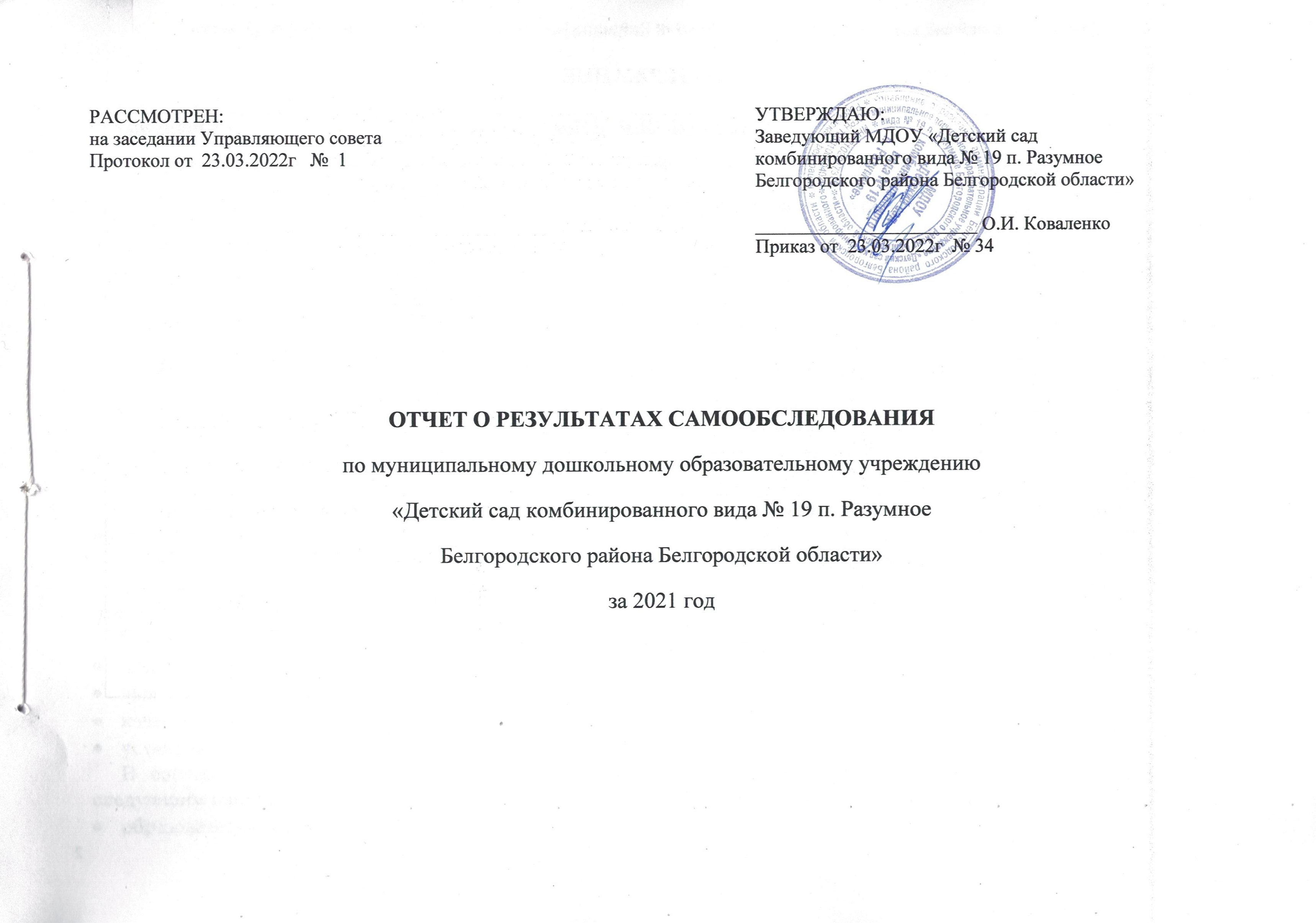 ОТЧЕТ О РЕЗУЛЬТАТАХ САМООБСЛЕДОВАНИЯпо муниципальному дошкольному образовательному учреждению «Детский сад комбинированного вида № 19 п. РазумноеБелгородского района Белгородской области»за 2021 годCОДЕРЖАНИЕПОЯСНИТЕЛЬНАЯ ЗАПИСКАСамообследование деятельности в МДОУ «Детский сад комбинированного вида № 19 п. Разумное Белгородского района Белгородской области» (далее МДОУ) проводилось на основании следующих нормативных документов:Федеральный закон от 29.12.2012 N 273-ФЗ (ред. от 30.12.2021) "Об образовании в Российской Федерации" приказ Министерства образования и науки Российской Федерации от 14.06.2013г. № 462 «Об утверждении Порядка проведения самообследования образовательной организацией»;приказ Министерства образования и науки Российской Федерации от10.12.2013г. № 1324 «Об утверждении показателей деятельности образовательной организации, подлежащей самообследовании»;приказ Министерства образования и науки Российской Федерации от 14.12.2017 г. «О внесении изменений в Порядок проведения самообследовании образовательной организации, утвержденный приказом Министерства образования и науки Российской Федерации от 14 июня 2013г. №462»;постановление Правительства Российской Федерации от 10.07.2013г. № 582«Об утверждении Правил размещения на официальном сайте образовательной организации в информационно-телекоммуникационной сети «Интернет» и обновления информации об образовательной организации»;приказ по МДОУ «Детский сад комбинированного вида № 19 п. Разумное» от 24.01.2021г . № 18 «Об организации работы с отчетом по результатам самообследования ДОУ за 2020 календарный год»Целью проведения самообследования является обеспечение доступности и открытости информации о деятельности МДОУ, подготовка отчета о результатах самообследования.Задачи самообследования:получение объективной информации о состоянии образовательного процесса в учреждении;выявление положительных и отрицательных тенденций в образовательной деятельности;качество предоставления образовательных услуг;установление причин возникновения проблем и поиск путей их устранения.В соответствии с п. 6 Порядка проведения самообследования проведен анализ и оценка деятельности по следующим направлениям:образовательная деятельность;система управления организации;содержание и качество подготовки обучающихся;организация учебного процесса;востребованность выпускников;качество кадрового, учебно-методического, библиотечно-информационного обеспечения;материально-техническая база;функционирование внутренней системы оценки качества образования.При проведении самообследования использованы результаты внутренней оценки качества образования, мониторинга качества образования.ОБЩИЕ СВЕДЕНИЯ ОБ ОБРАЗОВАТЕЛЬНОМ УЧРЕЖДЕНИИПолное наименование образовательного учреждения в соответствии с Уставом муниципальное дошкольное образовательное учреждение «Детский сад комбинированного вида №19 п. Разумное Белгородского района Белгородской области»1.1.2. Адрес: юридический- 308510 Белгородская область, Белгородский район, п. Разумное,  ул. Филиппова, д.5;                                 фактический-308510 Белгородская область, Белгородский район, п. Разумное, ул. Филиппова, д.5 1.1.3. Телефон: 8(4722) 59-22-73e-mail :razumsad19@mail.ru1.1.4. Устав утвержден: Управлением образования администрации Белгородского района (приказ от 18.12.2017 г., № 1927)1.1.5. Изменения, вносимые в устав муниципального дошкольного образовательного учреждения «Детский сад комбинированного вида №19 п. Разумное Белгородского района Белгородской области», утвержденного приказом Управления образования администрации Белгородского района от 18.12.2017 № 19271.1.6. Учредитель Муниципальное образование - муниципальный район «Белгородский район Белгородской области»   (полное наименовании) 1.1.7.  Свидетельство о постановке на учет юридического лица в налоговом органесерия 31 № 001140101 от 5 января 2004 года, ИНН 3102017376(серия, номер, дата постановки, ИНН)1.1.8. Свидетельство о внесении записи в Единый  государственный реестр  юридических лиц серия 31 № 000606631  от 26 декабря 2003 г.  выдан ИМНС России по  Белгородскому району Белгородскойобласти,  ОГРН 1033100504029(серия, номер, дата, кем выдано, ОГРН)1.1.9. Лицензия на право ведения образовательной деятельности Серия 31ЛО1 № 0001354  от 27. 04. 2015 года  Регистрационный № 6705 срок действия бессрочная, выдано Департаментом образования Белгородской области(серия, номер, дат, кем выдано)1.1.10. Свидетельство о государственной аккредитации  Серия ДД001588 № 2604  от 31.12. 2009 года Регистрационный  № 2604, выдано департаментом образования, культуры и молодежной политики Белгородской области     (серия, номер, дата, срок действия, кем выдано)  Муниципальное дошкольное образовательное учреждение «Детский сад комбинированного вида № 19 п. Разумное Белгородского района Белгородской области» функционирует с 1991 года.          В 2021 году в учреждении функционировало 16 групп, в том числе 2 группы кратковременного пребывания, расположенных в 13 групповых ячейках, включающих в себя игровые и спальные помещения, раздевалки, туалетные комнаты; спортивный, музыкальный зал, кабинет учителя - логопеда, кабинет педагога – психолога, медицинский блок, пищеблок, прачечный блок.         На территории ДОО функционировало: 12 игровых площадок для прогулок детей, оснащенных теневыми навесами, игровым оборудованием, мини-стадион, экологическая тропа, дополнительные развивающие зоны: «Автогородок», «Шашки», «Шахматы» «Метеоплощадка», театрализованная зона, зона отдыха и релаксации.           Территория участка имеет наружное электрическое освещение, твердое покрытие (асфальт, плитка), по периметру участка – металлическое ограждение, отвечающее требованиям СанПиН. Ближайшее  окружение - МОУ «Разуменская средняя общеобразовательная школа №2 Белгородского района Белгородской области», МБУК Разуменский центр культурного развития имени И.Д. Елисеева», Филиал №36 Разуменская поселенческая библиотека, МУК "ЦБ Белгородского района, МБУ ДО «Разуменская ДШИ им. А.В. Тарасова». Это создает благоприятные условия для организации  образовательного процесса.Режим работы образовательной организации: 12-часовой с 7.00-до 19.00 часов, пятидневная рабочая неделя, выходные дни: суббота, воскресенье, государственные праздничные дни. В учреждении функционируют 2 группы кратковременного образования для детей раннего возраста (1-3 года), режим работы: первая половина дня с 10.00 час. до 12.30 час.; вторая половина дня- с 15.00 час. до 17.30 час.1. АНАЛИТИЧЕСКАЯ ЧАСТЬ1.1.  ОБРАЗОВАТЕЛЬНАЯ ДЕЯТЕЛЬНОСТЬ ДООВ 2021 году образовательная деятельность в учреждении осуществлялась в соответствии с основными нормативными документами.	Федеральный  уровеньКонституция Российской Федерации;Федеральный закон от 29 декабря 2012 года № 273-ФЗ «Об образовании в Российской Федерации» (ред. от 26.05.2021 года)Федеральный закон от 31 июля 2020 г. № 304–ФЗ «О внесении изменений в Федеральный закон «Об образовании вРоссийской Федерации» по вопросам воспитания обучающихся» (Принят Государственной Думой 22 июля 2020 года Одобрен Советом Федерации 24 июля 2020 года). Федеральный закон от 8 июня 2020 года № 164-ФЗ «О внесении изменений в статьи 71.1 и 108 Федерального закона «Об образовании в Российской Федерации» (Принят Государственной Думой 27 мая 2020 года, одобрен Советом Федерации 2 июня 2020 года). Постановление Главного государственного санитарного врача РФ от 28 сентября 2020 № 28 «Об утверждениисанитарных правил СП 2.4.3648-20 «Санитарно-эпидемиологические требования к организациям воспитания и обучения, отдыха и оздоровления детей и молодежи» (Зарегистрировано в Минюсте России 18.12.2020 № 61573).Приказ Министерства образования и науки РФ от 17 октября 2013 года №1155 «Об утверждении федерального государственного образовательного стандарта дошкольного образования».Приказ Министерства образования и науки РФ от 7 апреля 2014 года № 276 «Об утверждении порядка проведения аттестации педагогических работников организаций, осуществляющих образовательную деятельность».Приказ Министерства образования и науки РФ от 30 августа 2013 года №1014 «Об утверждении Порядка организации и осуществления образовательной деятельности по основным общеобразовательным программам - образовательным программам дошкольного образования».Приказ Министерства образования и науки РФ от 21 января 2019 года № 32 «О внесении изменений в Порядок организации и осуществления образовательной деятельности по основным общеобразовательным программам - образовательным программам дошкольного образования, утвержденный приказом Министерства образования и науки Российской Федерации от 30 августа 2013 года. №1014».Постановление Главного государственного санитарного врача РФ от 30 июня 2020 года № 16 «Об утверждении санитарно-эпидемиологических правил СП 3.1/2.4.3598-20 «Санитарно-эпидемиологические требования к устройству, содержанию и организации работы образовательных организаций и других объектов социальной инфраструктуры для детей и молодежи в условиях распространения новой коронавирусной инфекции (covid-19)».Региональный уровеньПостановление Правительства Белгородской области от 10 февраля 2014 года № 20-пп «О поддержке альтернативных форм предоставления дошкольного образования».Приказ Департамента образования Белгородской области от 18 августа 2016 года №2678 «Об утверждении положения об обеспечении прав на дошкольное образование детей – инвалидов и детей с ОВЗ в Белгородской области».Письмо Департамента образования Белгородской области от 27 апреля 2017 г. №9-09/14/2121 «О направлении методических рекомендаций об обеспечении психолого – педагогической поддержки семьи и повышении педагогической компетенции родителей (законных представителей). Закон Белгородской области от 13 декабря 2000 года № 123 «О защите прав ребенка в Белгородской области».Письмо департамента образования Белгородской области от 20 апреля 2017 г. «9-09/14/2000 «О повышении качестваобеспечения детей-инвалидов услугами дошкольного образования»  и иные локальные акты муниципального, институционального уровней.Письмо Департамента образования Белгородской области от 30 апреля 2020 года № 9-09/14/2380 «Методические рекомендации по насыщению развивающей предметно-пространственной среды элементами «доброжелательного пространства».Образовательная деятельность ведется на основании утвержденных основных образовательных программ дошкольного образования (далее – ООП), разработанных на основе примерной основной образовательной программы дошкольного образования(одобренной учебно-методическим объединением 20 мая 2015г. №2/15 и включенной в Реестр примерных основных образовательных программ), с учетом УМК основной образовательной программы дошкольного образования «От рождения до школы» под редакцией Н.Е. Вераксы, Т.С. Комаровой, М.А. Васильевой, УМК основной образовательной программы дошкольного образования Вдохновение» под редакцией В. К. Загвоздкина, И. Е. Федосовой,  основной образовательной программы дошкольного образования «Теремок» для детей от двух месяцев до трех лет / Научный руководитель И.А. Лыкова; под общей редакцией Т.В. Волосовец, И.Л. Кириллова, И.А. Лыковой, О.С. Ушаковой.Образовательная деятельность детей с ОВЗ ведется  на основании утвержденных адаптированных основных образовательных программ (далее – АООП), которые составлены в соответствии с ФГОС дошкольного образования, на основе Примерной основной адаптированной образовательной программы дошкольного образования для детей с тяжелыми нарушениями речи (одобренной решением федерального учебно-методического объединения по общему образованию от 7.12.2017г. протокол №6/17), Примерной основной адаптированной образовательной программы дошкольного образования для детей с задержкой психического развития (одобренной решением федерального учебно-методического объединения по общему образованию от 7.12.2017г. протокол №6/17), с учетом УМК Комплексной образовательной программы дошкольного образования для детей с тяжелыми нарушениями речи с 3 до 7 лет», Н.В. Нищевой, Примерной адаптированной основной образовательной программы дошкольного образования для детей с НОДА (одобрена решением федерального учебно-методического объединения по общему образованию 7 декабря 2017 г. протокол № 6/17), Программы воспитания и обучения дошкольников с задержкой психического развития, под редакцией Л. Б. Баряевой, Е. А. Логиновой, санитарно-эпидемиологическими правилами и нормативами, с учетом недельной нагрузки.Основная цель реализуемых в ДОУ программ направлена на формирование общей культуры, развитие разносторонней личности ребенка с учетом особенностей его физического, психического развития, индивидуальных возможностей и способностей, формирование предпосылок учебной деятельности, обеспечивающих социальную успешность и активность каждого ребенка.    Образовательная деятельность решает следующие задачи: охрана жизни и укрепление физического и психического здоровья воспитанников;обеспечение познавательного, речевого, социально-коммуникативного, художественно-эстетического и физического развития воспитанников;воспитание с учетом возрастных категорий воспитанников гражданственности, уважения к правам и свободам человека, любви к окружающей природе, Родине, семье;осуществление необходимой коррекции недостатков в физическом и (или) психическом развитии воспитанников;взаимодействие с семьями воспитанников для обеспечения полноценного развития детей;оказание консультативной и методической помощи родителям (законным представителям) по вопросам воспитания, обучения и развития детей.	Основные ориентиры образовательной деятельности МДОУ в 2021 году определялись исходя из реализации следующих принципов:открытость к запросам родителей и требованиям времени;привлечение родителей, общественности к активному диалогу, непосредственному участию в деле воспитания и развития дошкольников;переход на современные образовательные технологии;обеспечение качественного образования детей дошкольного возраста, которое предполагает создание равных стартовых возможностей для обучения в начальной школе. Достичь оптимального уровня развития каждого ребенка, который позволит ему быть успешным в школе.Образовательный процесс в ДОУ осуществляется на русском языке с позиции личностно-ориентированной педагогической системы: разностороннее, свободное и творческое развитие каждого ребенка, реализация их индивидуального потенциала, обеспечение комфортных, бесконфликтных и безопасных условий развития воспитанников.1.1.2. Данные о контингенте воспитанников на 31.12.2021 года:Характеристика контингента детейПорядок комплектования Учреждения детьми определяется Управлением образования администрации Белгородского района на основе банка данных и наличия свободных мест в Учреждении. Прием детей в Учреждение осуществляется Заведующим по заявлению родителей (законных представителей) детей в соответствии с Порядком оформления, возникновения, приостановления и прекращения отношений между Учреждением и родителями (законными представителями). Возраст приема детей в Учреждение определяется Уставом Учреждения.В отчетном году в Учреждении функционировало 16 групп, в которых воспитывалось 353
детей. Их них 4 группы компенсирующей направленности, 10 групп общеразвивающей направленности и 2 группы кратковременного пребывания.В 2021 году построение образовательной деятельности строилось на основе индивидуальных особенностей каждого ребенка, при котором сам ребенок становится активным в выборе содержания своего образования, становится субъектом образования, осуществлялась индивидуализация дошкольного образования. Обеспечивалось содействие и сотрудничество детей и взрослых, признание ребенка полноценным участником (субъектом) образовательных отношений. Поддерживалась инициатива детей в различных видах деятельности, осуществлялось приобщение детей к социокультурным нормам, традициям семьи, общества и государства. Формирование познавательных интересов и познавательных действий ребенка реализовывалось в различных видах деятельности. Соблюдалась возрастная адекватность дошкольного образования (соответствие условий, требований, методов возрасту и особенностям развития) (ФГОС ДО 2.4.; 2.6.).Распределение воспитанников по группам1.1.3. Обеспечение охраны и укрепления физического и психического здоровья детей, в том числе их эмоционального благополучия (ФГОС ДО п.1.6)В соответствии с основными образовательными программами дошкольного образования, адаптированными основными образовательными программами дошкольного образования, разработанными в ДОО, задача охраны жизни и здоровья детей, сохранение и укрепление их физического, психического здоровья, эмоционального благополучия являлась первостепенной. Для реализации данного направления в ДОО были созданы соответствующие условия:  функционировали физкультурный и музыкальный залы, оснащенные в соответствии с требованиями СанПиН;  медицинский кабинет;  комната психологической разгрузки; на территории учреждения – спортивная площадка, зона отдыха и релаксации;  в групповых комнатах оформлены Центры двигательной активности, уголки уединения.Заключен договор на организацию медицинского обслуживания воспитанников с ОГБУЗ «Белгородская ЦРБ».В штат специалистов, осуществляющих физкультурно-оздоровительную работу, входили: старшая медицинская сестра Каменева Л.Е., медицинская сестра Дмитриенко Н.А., инструкторы по физической культуре Масловская З.Н., Федорова Д.А., психологическое сопровождение осуществляли педагоги-психологи: Забусова О.А., Копылова И.И.,	Максимальный объем учебной нагрузки воспитанников регламентирован схемой распределения образовательной деятельности, учебным планом в соответствии с требованиями СанПиН.  	В Учреждении разработана система закаливающих мероприятий, в которой учитывается постепенность воздействия того или иного фактора. В период адаптации закаливание начиналось с применения воздушных ванн (облегченная форма одежды). После адаптационного периода использовались различные виды закаливающих процедур после дневного сна согласно возрасту воспитанников: воздушно-солнечные ванны, мытье рук до локтя, босохождение по корригирующим дорожкам, обширное умывание после физкультурного занятия и дневного сна.Реализуя одно из приоритетных областей образовательной деятельности - физическое развитие дошкольников, педагоги опирались на результаты мониторинга физического развития, медицинские показатели здоровья детей, их психофизиологические особенности. На занятиях педагоги проводят с детьми физкультминутки (для профилактики утомляемости). Распределение воспитанников по группам здоровья:Показатели заболеваемости по ДОУ в среднем дней пропуска 1 ребенком в месяц.Ежемесячно медицинскими сестрами Каменевой Л.Е. и Дмитриенко Н.Н. проводился анализ заболеваемости и посещаемости детей. В период повышенной заболеваемости ОРВИ и гриппом проводился строгий контроль за утренним приемом детей в детский сад – не принимались дети с начальными признаками заболевания (насморк, кашель, температура), для профилактики применялась прививки от гриппа и витаминотерапия (аскорбиновая кислота, лук, чеснок). В 2021 году 11 (3%) воспитанникам проведена вакцинация против гриппа.        	В течение учебного года со стороны администрации, старшей медицинской сестры осуществлялся плановый контроль за организацией закаливающих мероприятий, проветривания, мониторингом прогулки, двигательной активности, посещаемости,  санитарно–эпидемиологического режима, организацией питания. Вопросы анализа заболеваемости и посещаемости детей, формирования основ здорового образа жизни рассматривались на Педагогических совета.        	В соответствии с утвержденным планом оздоровительных мероприятий в осенне – зимний период большое внимание было уделено профилактическим мероприятиям, направленным на снижение заболеваемости детей ОРВИ, гриппом: соблюдение режима дня, чесночно – луковая ароматизация помещений. В ДОО утренний прием детей проводится на свежем воздухе. В соответствии с графиком проводится утренняя гимнастика. Одежда детей соответствует температурному режиму в групповых помещениях и на занятиях по физической культуре. Большая работа велась по профилактике плоскостопия (самомассаж, босохождение, физические упражнения), нарушений осанки (физические упражнения, дозированная ходьба, массаж), нарушений зрения (гимнастика для глаз).        Во всех группах ДОУ ведутся «Журналы здоровья детей», в которых воспитатели прослеживают изменение в антропометрических данных, в связи с этим подбор и маркировку мебели, а также физического развития ребенка, группы здоровья и рекомендации врача. Организация работы по освоению образовательной области «Физическое развитие» строилась с включением в образовательный процесс парциальных программ «Играйте на здоровье!» Л.Н. Волошиной, «Мой веселый, звонкий мяч» под редакцией Л.Н. Волошиной, Л.В. Серых (региональный компонент).         Система работы по физическому воспитанию строилась с учетом интеграции образовательных областей, возрастных особенностей детей, при четко организованном медико- педагогическом контроле, соблюдении оптимального двигательного режима с использованием индивидуального и дифференцированного подхода, создании благоприятных условий.  Образовательный процесс по реализации данной образовательной области осуществлялся под руководством инструкторов по физической культуре Масловской З.Н. и Федоровой Д.А.           По результатам проведенной работы в 2021 году, наблюдается положительная динамика по формированию привычки к здоровому образу жизни у детей, педагогов, родителей посредством включения в образовательный процесс здоровьесберегающих технологий. Работа по освоению образовательной области «Физическое развитие» была направлена на обеспечение гармоничного физического развития, совершенствование умений и навыков в основных видах движений, развитие самостоятельности и творчества в двигательной активности, формирование первоначальных представлений о здоровом образе жизни.  Для деятельности по этому направлению были созданы необходимые условия: полностью функционировал физкультурно-оздоровительный комплекс, включающий в себя: физкультурный зал, спортивную площадку, тропу здоровья, организовывались различные формы активного отдыха дошкольников: спортивные досуги, праздники, дни здоровья.По результатам мониторинга выявлено, что у детей сформированы основные физические качества, потребность в двигательной активности. Они проявляют интерес к двигательной деятельности, активно участвуют в подвижных играх, могут организовать их самостоятельно. С удовольствием участвуют в спортивных играх, играх –эстафетах, проявляют познавательную и эмоциональную отзывчивость. При организации спортивных праздников, развлечений дети активны, жизнерадостны, проявляют самостоятельность и творческую инициативу. Реализация задач программы «Играйте на здоровье» Л.Н. Волошиной способствовала формированию у детей мотивации к использованию детьми в самостоятельной двигательной деятельности игр с элементами спорта, что увеличивало двигательную активность воспитанников, физическое совершенствование детей и развитие у них физических качеств.В 2021 году продолжена работа по созданию комфортной психологически безопасной среды. Большое внимание уделяется включению инновационных форм работы с воспитанниками (элементы песочной терапии, сказкотерапии, арт-терапии, и др.), имеющими трудности в эмоциональном и личностном развитии. Педагогами – психологами были разработаны буклеты, памятки.Много внимания уделяется сохранению психического здоровья детей педагогами-психологами Забусовой О.А., Копыловой И.И. Для сокращения сроков адаптации, минимизации отрицательных реакций у детей при поступлении в МДОУ было четко организовано их психолого-педагогическое сопровождение с учетом возраста, состояния здоровья, индивидуальных особенностей. Всего в МДОУ поступило 98 детей, ранее не посещавших дошкольное учреждение. Всего по МДОУ на декабрь 2021 г. адаптировано 77 детей (78.6 %) Все они проходили период адаптации к детскому саду, на каждого ребёнка оформлен адаптационный лист. В основном это дети групп кратковременного пребывания, групп раннего возраста и младших групп, вновь приняты дети старшего возраста  не проходили адаптацию. Данные адаптации по МДОУ представлены в таблице:Мониторинг адаптации воспитанников в 2021 году:С момента поступления ребёнка в группу педагог-психолог совместно с воспитателями группы осуществляли наблюдение за протеканием периода адаптации детей к дошкольному учреждению.  Наблюдения анализировались и фиксировались в листах адаптации, заведённых на каждого ребёнка группы. Параметрами наблюдения стали следующие категории: общий эмоциональный фон, познавательная и игровая деятельность, взаимоотношения со взрослыми, взаимоотношения со сверстниками, сон, аппетит, реакция на изменение привычной ситуации, заболевание. Для родителей в период адаптации организованы следующие мероприятия: индивидуальные памятки и стендовая информация по адаптации детей, консультации по организации режима дня в период адаптации, рекомендации игры и упражнения в адаптационный период, родительское собрание «Ваш ребенок идет в детский сад». Ежедневно родители могли получить индивидуальные консультации по любым интересующим вопросам у воспитателя, педагога – психолога и администрации.   Исходя из данных диагностики адаптации детей к условиям ДОУ были разработаны рекомендации, которые могут дать успешный результат только при условии взаимодействия и взаимоотношения психолог- воспитатель – ребенок-родитель.Детей с тяжелой адаптацией не выявлено. В целом следует отметить согласованную деятельность всех педагогов детского сада по обеспечению безболезненной адаптации воспитанников.Оценка условий для организации питанияОрганизация питания детей Питание является одним из важнейших факторов, определяющим здоровье детей, способствующим профилактике заболеваний, повышению работоспособности и успеваемости, физическому и умственному развитию, создает условия для адаптации подрастающего поколения к окружающей среде. В детском саду имеется утвержденное сезонное перспективное 10-дневное меню, на каждое блюдо составлена технологическая карта. Основными принципами рационального питания в ДОУ являются: - соответствие энергетической ценности рациона энергозатратам ребенка; - сбалансированность в рационе всех пищевых веществ; - максимальное разнообразие продуктов и блюд, обеспечивающих сбалансированность рациона; - правильная технологическая и кулинарная обработка продуктов, направленная на сохранность их исходной пищевой ценности, а также высокие вкусовые качества блюд; - оптимальный режим питания, обстановка, формирующая у детей навыки культуры приема пищи; - соблюдение гигиенических требований к питанию детей. Систематически ведется подсчёт выполнения натуральных норм питания и калорийности пищи. В рацион питания регулярно включаются овощные салаты, фрукты, соки. В группах проводится дополнительная витаминизация (лимон).Педагогическая составляющая процесса организации питания включает в себя использование алгоритмов обучения детей навыкам самообслуживания, сервировки стола, культуры поведения за столом. Во время пищи в группах создана спокойная обстановка без шума и громких разговоров. Для организации питания были заключены договора с поставщиками на поставку продуктов. Все продукты сопровождаются сертификатами качества. Пищеблок оснащен всем необходимым для приготовления пищи оборудованием и уборочным инвентарём. Блюда готовятся в соответствии с санитарно-гигиеническими требованиями и нормами.В МДОУ ведется постоянный контроль за соблюдением режима питания. Выполнение норм питания (динамика за три года)Анализ организации питания за 2021 год показал выполнение натуральных норм на 98 % что ниже прошлогоднего показателя на 2 %. ( почему  не выполнили) были сорваны поставки с повышениям цен.Нарушений сроков и условий хранения продуктов за 2021 год не выявлено. Все продукты, поступающие в учреждение, имели необходимые сопроводительные документы. Администрацией учреждения, комиссией по контролю качества, получаемых продуктов питания и соответствия цен, осуществлялся ежедневный контроль за качеством поступающих продуктов, сроками реализации.   Одним из важных компонентов является формирование основ безопасного поведения в природе, на дорогах, а также безопасности собственной жизнедеятельности (образовательная область «Социально– коммуникативное развитие», подраздел «Формирование основ безопасности»). Реализация данных направлений учитывает принцип возрастной адресности, временные отрезки. В младшей группе педагоги большую часть времени отводят ознакомлению детей с безопасностью собственной жизнедеятельности, безопасностью на дороге: осуществлена подборка художественной литературы, сюжетных картин, мини – макетов по обучению правилам безопасного поведения на дороге, подборке различных видов транспорта. В обучающих ситуациях дети знакомятся с понятиями «нельзя» - «можно», «опасно». Организация деятельности по данному направлению в группах старшего дошкольного возраста ориентирована на имеющийся опыт детей. В группах оборудованы центры безопасности, педагогами разработан и реализован план по профилактике и предупреждению ДДТТ. В 2021 году приобретены наглядные, дидактические пособия по ПДД: дидактические игры, наборы дорожных знаков, тематические картинки, жилетки. Охват воспитанников световозвращающими элементами составил 100%. Отмечена целенаправленная работа педагогов дошкольного образовательного учреждения по реализации данных задач посредством проведения совместных акций, организации развивающей предметно-пространственной среды, подготовкой буклетов, памяток.Педагогами ДОУ был разработан консультативный материал: по использованию световозвращающих элементов, детским удерживающим устройствам, правилам обучения детей катанию на велосипедах, самокатах, правилам обучения поведения на железнодорожных переездах, проезжей части дороги, вблизи водоемов. 	В целях формирования правосознания и позитивной установки на соблюдение правил дорожного движения в дошкольной организации продолжает действовать «Родительский патруль». В состав «Родительского патруля» входят представители родительской общественности, педагоги ДОУ, сотрудники ОГИБДД. «Родительский патруль» проводится по трем направлениям: 1. Контроль за использованием светоотражающих элементов в одежде воспитанников ДОУ. 2. Контроль за соблюдением правил перевозки детей. 3. Контроль за соблюдением правил дорожного движения детьми по пути в образовательную организацию и обратно. Информация о проведении мероприятия «Родительский патруль» публикуется на официальном сайте ДОУ, в СМИ и контактных родительских группах в сети Интернет. Вывод: Анализируя работу учреждения за последние 3 года можно сделать вывод, что одной из важных проблем в работе учреждения остается заболеваемость детей. Несмотря, на проводимые мероприятия, число дней, пропущенных одним ребенком по болезни, остается достаточно высоким.  Вопросы здоровья и профилактики заболеваемости детей неоднократно рассматривались на общем родительском собрании, педагогических советах, в том числе о соблюдении национального плана профилактических прививок и прививок против гриппа. Однако, несмотря на рекомендации о необходимости вакцинации против гриппа, большинство родителей по-прежнему отказываются от них, в следствие чего отдельные группы вынуждены закрываться на карантин с прекращением образовательного процесса.Результаты мониторинга адаптации воспитанников к детскому саду на протяжении последних двух лет имеют положительную динамику. Перспектива: - продолжать систематический контроль по выполнению мероприятий по профилактике простудных, инфекционных заболеваний;- продолжать просветительскую работу с родителями воспитанников с целью повышения процента вакцинированных детей от сезонного гриппа.- продолжить работу коллектива ДОО, направленную на снижение уровня заболеваемости детей, сохранение и укрепление здоровья воспитанников, физическую подготовку через создание оптимального здоровьесберегающего  пространства в ДОО и внедрение здоровьесберегающих технологий.СИСТЕМА УПРАВЛЕНИЯ ОРГАНИЗАЦИЕЙУправление детским садом осуществляется в соответствии с Законом Российской Федерации «Об образовании в Российской Федерации» от 29.12.2012 г. № 273 (ред. от 26.05.2021 года), иными законодательными актами Российской Федерации, Уставом.Структура управления МДОУ отвечает современным требованиям, так как включает административные и общественные органы. Такая модель представляет демократически централизованную систему с особым характером связей между субъектами (органами) управления. Эта модель управления определяет баланс задач всех органов управления со структурой целей, оптимизацию соответствия задач, полномочий и ответственности органов управления.Созданная структура управления не является чем-то неподвижным, она меняется в связи с развитием дошкольного образовательного учреждения и может предопределять изменения в этом развитии.Созданная в МДОУ оптимальная структура управления функционирует в соответствии с целями, задачами и содержанием работы, направленной на реализацию основных направлений нормативных документов, регламентирующих организацию дошкольного образования на современном этапе. Управление Учреждением осуществляется в соответствии с законодательством Российской Федерации, на основе сочетания принципов единоначалия и коллегиальности.Непосредственное управление Учреждением осуществляет заведующий Коваленко О.И., который является координатором управленческих структур ДОО.Формами самоуправления, обеспечивающими государственно-общественный характер управления, являются: Управляющий совет, Педагогический Совет, Общие собрания работников.Высшим органом коллегиального управления Учреждением является Общее собрание работников, которое включает в себя работников Учреждения на дату проведения собрания, работающих на условиях полного рабочего дня по основному месту работы в Учреждении. Общее собрание работников рассматривает вопросы, затрагивающие интересы всех работников ДОУ. К  компетенции относится  определение приоритетных направлений деятельности Учреждения, разработка и принятие локальных актов, регламентирующих правовое положение работников Учреждения и воспитанников, рассмотрение и обсуждение вопросов материально – технического обеспечения и оснащения, избрание членов Управляющего совета из числа работников Учреждения.  Возглавляет Общее собрание работников председатель – Коваленко О.И., заведующий, срок его полномочий – 5 лет. В 2021 году проведено 3 заседания Общего собрания работников, на которых рассмотрены вопросы охраны труда и техники безопасности в МДОУ, о недопущении сбора денежных средств.Управляющий совет  – коллегиальный орган управления.   В состав Управляющего совета входят: представители из числа родителей (законных представителей) – 3 человека, представители из числа работников Учреждения  - 3 человека, представитель Управления образования, заведующий. Срок полномочий членов Управляющего совета – 5 лет.  Председатель Управляющего совета – Краснокутская С.П.  воспитатель.Компетенцией Управляющего совета являются:•	утверждение Программы развития;•	содействие привлечению внебюджетных средств;•	согласование правил внутреннего распорядка;•	распределение стимулирующей части фонда оплаты труда работников;•	заслушивание отчета заведующего по итогам учебного и финансового года, рассмотрение отчета по результатам самообследования;•	обсуждение и принятие локальных актов;•	рассмотрение жалоб участников образовательного процесса и др. В отчетном периоде состоялись 7 заседания Управляющего совета. На заседаниях были рассмотрены вопросы оценки качества и результативности профессиональной деятельности работников, о размере стимулирующих выплат работникам, рассмотрен и принят отчет о самообследовании, отчет заведующего Учреждения по итогам финансового года, отчет заведующего Учреждения о выполнении муниципального заданияПедагогический совет является постоянно действующим коллегиальным самоуправления, созданным в целях организации и совершенствования образовательного процесса, повышения профессионального мастерства и творческого роста педагогов Учреждения. Педагогический совет является постоянно действующим органом самоуправления, созданным в целях организации и совершенствования образовательного процесса, повышения профессионального мастерства и творческого роста педагогов. В состав Педагогического совета входят все педагогические работники. В работе Педагогического совета принимают участие представители Учредителя, заведующий, медицинский работник, заместитель заведующего по хозяйственной части. Возглавляет Педагогический совет председатель –Сенченко И.В., старший воспитатель, избираемый из числа его членов путем открытого голосования простым большинством голосов. Срок полномочий – три года. Секретарь – Копылова И.И., воспитатель. Заседания Педагогического совета проведены в соответствии с годовыми планами деятельности учреждения – 6 заседаний.	Система управления в ДОУ обеспечивает оптимальное сочетание традиционных и современных инновационных тенденций, что позволяет эффективно организовать образовательное пространство ДОУ. 	В течение года деятельность руководителя была направлена на укрепление материально-технической базы Учреждения, популяризацию дошкольного учреждения во внешней среде и развитие отношений сотрудничества с социумом, повышение профессиональной компетентности педагогов через процедуру аттестации, курсовую переподготовку, развитие конкурсного движения, обеспечение функционирования внутренней системы оценки качества образования. В целях учета мнения родителей (законных представителей) воспитанников и педагогических работников по вопросу управления образовательной организацией и при принятии образовательной организацией локальных нормативных актов, затрагивающих их права и законные интересы, в дошкольной организации созданы: Управляющий совет родителей (законных представителей) несовершеннолетних воспитанников и Первичная профсоюзная организация МДОУ «Детский сад комбинированного вида № 19 п. Разумное». В целях урегулирования разногласий между участниками образовательных отношений по вопросам реализации права на образование, в том числе в случае возникновения конфликта интересов педагогического работника, вопросам применения локальных нормативных актов Организации, в соответствии со статьей 45 №273-ФЗ, в дошкольной организации создана Комиссия по урегулированию споров между участниками образовательного процесса.В учреждении организована система контроля со стороны руководства ДОО. В соответствии с планом работы осуществляется оперативный, тематический и фронтальные формы контроля, при необходимости организуется внеплановый контроль. Заведующий издает соответствующие приказы, разрабатывается план проведения контроля, сотрудники заранее информируются о проведении контроля, по результатам контроля оформляется справка, результаты контроля рассматриваются на Педагогическом совете и совещаниях при заведующем. Данная система контроля эффективна и понятна всем участникам образовательных отношений.Вывод: органы самоуправления ДОО работают системно, слаженно, деятельность системы управления осуществляется в соответствии с нормативными актами. По итогам 2021 года система управления ДОО оценивается как эффективная, позволяющая учесть мнение работников и всех участников образовательных отношений. В следующем году изменение системы управления не планируется.Перспектива развития: продолжать выстраивать систему управления с обеспечением включения всех участников образовательных отношений на основе доброжелательной образовательной среды и доброжелательных технологий посредствам обеспечения интерактивности и информационной открытости между участниками образовательных отношений.1.3. СОДЕРЖАНИЕ И КАЧЕСТВО ПОДГОТОВКИ ВОСПИТАННИКОВ ДОУСодержание образовательных программ, реализуемых в ДОУ, соответствует основным положениям возрастной психологии и дошкольной педагогики; выстроено с учетом принципа интеграции образовательных областей в соответствии с возрастными возможностями и особенностями воспитанников, спецификой и возможностями образовательных областей.В течение года, в целом, обеспечивалось полноценное развитие личности детей на фоне эмоционального благополучия и положительного отношения к миру, к себе и к другим людям. Педагоги обеспечивали равные возможности для полноценного развития каждого ребенка независимо от психофизиологических и других особенностей. В образовательной деятельности обеспечивалось развитие мотивации и способностей детей в различных видах деятельности и охватывающих все направления их развития и образования согласно образовательным областям ФГОС ДО.В ДОУ реализуются образовательные программы:- Основная образовательная программ дошкольного образования, разработанная с учетом УМК основной образовательной программы дошкольного образования «От рождения до школы» под редакцией Н.Е. Вераксы, Т.С. Комаровой, М.А. Васильевой; - Основная образовательная программ дошкольного образования, разработанная с учетом УМК основной образовательной программы дошкольного образования Вдохновение» под редакцией В. К. Загвоздкина, И. Е. Федосовой; - Основная образовательная программа для детей раннего возраста, разработанная с учетом УМК основной образовательной программы дошкольного образования «Теремок» для детей от двух месяцев до трех лет / Научный руководитель И.А. Лыкова; под общей редакцией Т.В. Волосовец, И.Л. Кириллова, И.А. Лыковой, О.С. Ушаковой;- Основная образовательная программа групп кратковременного пребывания, разработанная с учетом УМК основной образовательной программы дошкольного образования «Теремок» для детей от двух месяцев до трех лет / Научный руководитель И.А. Лыкова; под общей редакцией Т.В. Волосовец, И.Л. Кириллова, И.А. Лыковой, О.С. Ушаковой;- Адаптированная основная образовательная программа для детей с тяжелыми нарушениями речи, разработанная с учетом УМК Комплексной образовательной программы дошкольного образования для детей с тяжелыми нарушениями речи с 3 до 7 лет», Н.В. Нищевой;- Адаптированная основная образовательная программа для детей с задержкой психического развития, разработанная с учетом УМК Программы воспитания и обучения дошкольников с задержкой психического развития, под редакцией Л. Б. Баряевой, Е. А. Логиновой. - Адаптированная основная образовательная программа для детей с нарушениями опорно-двигательного аппарата (далее - НОДА) разработана в соответствии с примерной адаптированной основной образовательной программой дошкольного образования для детей с НОДА Программы основаны на комплексно-тематическом принципе построения образовательного процесса; предусматривают решение программных образовательных задач в совместной деятельности взрослого и детей и самостоятельной деятельности детей не только в рамках непрерывной организованной образовательной деятельности, но и при проведении режимных моментов в соответствии со спецификой дошкольного образования по пяти образовательными областями: «Физическое развитие», «Социально-коммуникативное развитие», «Художественно-эстетическое развитие», «Речевое развитие». Реализация каждого направления предполагает решение специфических задач во всех видах детской деятельности, имеющих место в режиме дня дошкольного учреждения: режимные моменты, игровая деятельность; специально интегрированные занятия; индивидуальная и подгрупповая работа; самостоятельная деятельность; опыты и экспериментирование или их интеграцию с использованием разнообразных форм и методов работы, выбор которых осуществляется педагогами самостоятельно в зависимости от контингента детей, уровня освоения программы и решения конкретных образовательных задач.В основе образовательного процесса лежит проектная деятельность, педагоги эффективно используют в работе дидактические и развивающие игры, игровые приемы и упражнения, познавательные и речевые логические задачи, развивающие ситуации, информационно-коммуникационные технологии (ИКТ) (мультимедийные презентации и видеоматериалы).При организации совместной деятельности педагогов с детьми, самостоятельной деятельности большое внимание уделялось развитию у детей нравственных качеств, культуры поведения, общения, развитию интереса к миру взрослых и сверстников, своей семье посредством включения детей в различные виды детской деятельности. В течение учебного года проведены тематические праздники «День знаний», осенние развлечения, «День матери», новогодние праздники, «День защитников Отечества», «8 Марта». В средних, старших и подготовительных группах педагоги активно включали в совместную деятельность проблемно – поисковые и практические ситуации, направленные на решение социально – нравственных вопросов, ознакомление детей с элементами народной культуры. Продолжалась целенаправленная работа по формированию семейной, гражданской принадлежности, патриотических чувств у дошкольников. Был проведен цикл разнохарактерных творческих дел о правах ребёнка: слайд-презентация, беседа, чтение, праздники. Это позволило расширить представления детей старших и подготовительных групп об изменении позиции ребёнка в связи с взрослением. Применение педагогами социо-игровой технологии способствовало реализации потребности детей в движении, сохранению их психологического здоровья, формированию коммуникативных навыков, самоорганизации у дошкольников, а также позволило повысить уровень познавательных и творческих способностей у дошкольников. Одним из направлений работы является формирование представлений дошкольников о труде взрослых, его роли в жизни человека, формировании позитивных установок. При организации дидактических, творческих, настольных игр на основе моделирования дети закрепляют структуру трудового процесса, включают реальные трудовые процессы в игровой сюжет, что способствует развитию детской активности, любознательности, воображения. Обращают внимание на установление взаимосвязи между профессиями и необходимым оборудованием. С целью расширения социального опыта детей, развития навыков общения в группах оборудованы игровые центры: «Моя семья», «Строители», «Салон красоты», центр конструктивной деятельности, «Супермаркет», «Ателье», «Банкомат» и др. Содержание и наполняемость центров соответствует возрастным особенностям детей. Также, воспитанники старшего дошкольного возраста проводят исследовательскую работу по выращиванию комнатных растений, рассады цветов, овощей как в группе (огород на окне), так и на огороде. В результате данной деятельности формируются необходимые трудовые умения и навыки. В центрах природы воспитанники совместно с педагогами ведут дневники наблюдений, календари природы. По результатам наблюдений выявлена положительная динамика в умении включаться в различные виды труда, планировать свою деятельность, осуществлять самоконтроль, соблюдать элементарные правила техники безопасности при пользовании бытовыми приборами.В группах созданы «Центры познавательной активности», у детей среднего и старшего дошкольного возраста они содержат различные по размеру и форме конструкторы, игры на деление целого предмета на части и составление целого из частей, игры для развития логического мышления, памяти, внимания, рамки-вкладыши, геометрическую мозаику, геометрическое лото, логические блоки Дьенеша, палочки Кюизенера, трафареты, линейки, игры на соотнесение предметов, геометрических фигур по цвету, размеру, форме. Используется разнообразный дидактический материал, позволяющий обобщить понятия «число», «множество», «форма». Были изготовлены настенные и напольные бизиборды, приобретены игровые пособия из серии «VAY TOY» (цвет, размер, форма, логика). Познавательно-исследовательская деятельность в природе осуществлялась на объектах, непосредственно окружающих ребенка в лабораториях групп, на участке детского сада, на «Экологической тропе», в огороде. Воспитатели использовали различные формы и методы, вызывающие развитие эмоций и положительных чувств детей к объектам природы: наблюдения, рассказывание, экологические игры, экскурсии и целевые прогулки, чтение художественной литературы, просмотр видеофильмов, слушание музыкальных произведений, обыгрывание проблемных ситуаций, проектную деятельность.Основное внимание педагоги обращали на формирование умений детей вступать в речевое общение с окружающими, задавать вопросы, отвечать на них, слушать ответы других детей, рассказывать о событиях, адекватно реагировать на эмоциональное состояние собеседника. Работа проводилась по развитию связной, грамматически правильной диалогической и монологической речи, речевого творчества, обогащению активного словаря, развитию звуковой и интонационной культуры речи, фонематического слуха. Развитие связной речи планировалось в образовательной деятельности, при проведении режимных моментов, в совместной и самостоятельной деятельности. В младших и средних группах педагоги работали над развитием диалогической и монологической речи, посредством вовлечения детей в речевые ситуации, активизировалось употребление различных частей речи, свойств и качеств предметов. Правильно подобранные речевые игры стимулировали развитие фонематического слуха, звуковой стороны речи. В старших группах педагоги работали над развитием у детей конструктивных способов и средств взаимодействия с окружающим миром посредством речевой деятельности. Развитие речи детей осуществляется в разных видах деятельности: проводятся упражнения, целью которых является развитие звуковой стороны речи и обогащения словаря детей; проводятся игры и упражнения на развитие грамматического строя речи и связной речи. Педагоги используют возможность правильно и чётко называть предмет, части предмета, охарактеризовать его признаки, качества в разных видах деятельности (на прогулке, в группе, во время различных режимных процессов, в игре). При этом воспитатели чётко формируют задание, точно ставят вопросы. Это позволяет поддерживать взаимосвязь понимания и употребления слов, что в свою очередь совершенствует умение детей точно и полно выразить мысль, повышает эффективность речевого общения. Чтобы максимально активизировать речь детей, педагоги проводят образовательные ситуации, цель которых - вовлекать детей в разговор на определённую тему и позволять высказывать свои соображения по ряду вопросов, которые ставит взрослый. Педагоги добиваются реализации таких качеств речи, как точность, правильность, связность, выразительность. Уделяют специальное внимание развитию у детей понимания речи, упражняя в выполнении словесной инструкции. В ДОО созданы условия для овладения детьми различными видами изобразительной, конструктивно – модельной, музыкальной деятельности. В целях реализации основных задач образовательной области «Художественно- эстетическое развитие» образовательная деятельность строилась в игровой, занимательной форме, с персонажами, музыкальным сопровождением, художественным словом, что помогало активизировать детское воображение, пробуждать фантазию, стимулировать ребенка к созидательному творчеству. В образовательной деятельности педагоги стимулировали детей к овладению новыми средствами и техниками рисования, последовательности выполнения работ, знакомили с народно- прикладным искусством, что способствовало формированию эстетического вкуса, навыков оценки произведений искусства. Посредством организации выставок, виртуальных экскурсий дети знакомились с произведениями искусства различных жанров, известными художниками. По результатам анализа детских работ отмечено, что воспитанники проявляют интерес к изобразительной деятельности, умеют создавать выразительные образы, освоили технические приемы изображения. У детей развиты способности к координированным движениям пальцев, кисти рук. Они способны выполнять простые графические движения (вертикальные и горизонтальные линии, овалы, круги и т.д.). В групповых помещениях функционировали постоянно действующие выставки детского творчества. Большое внимание в детском саду традиционно уделяется музыкальному развитию дошкольников. Музыкальным руководителем созданы благоприятные условия для развития музыкальных способностей и творческой самореализации детей. Основу содержания музыкальной деятельности воспитанников составляет хорошо подобранный репертуар, учитывающий интересы каждого ребёнка. По результатам наблюдений отмечено, что у воспитанников старшего дошкольного возраста сформирован устойчивый интерес к исполнительской деятельности слушанию музыки, игре на детских музыкальных инструментах. Для качественной реализации основной образовательной программы дошкольного образования ежегодно (2 раза в год) проводится оценка индивидуального развития детей в рамках педагогической диагностики.Результаты педагогической диагностики по МДОУОбщее освоение образовательных областей в целом по ДОУ составило 90.4%.1.3.2. Участие воспитанников в смотрах -  конкурсах, акцияхСоздание условий для развития гармонично развитой, творческой личности является показателем успешности участия воспитанников в конкурсах:Таким образом, можно отметить, что в ДОУ ведется планомерная м систематическая работа по освоению образовательных программ дошкольного образования. Воспитанники ДОУ систематически становятся призерами и победителями конкурсов различных уровней и направленностей.В структуру образовательной программы ДОУ включено содержание коррекционной работы с детьми с ограниченными возможностями здоровья, где раскрывается система комплексного психолого-медико-педагогического сопровождения с детей, которая предполагает логопедическое, психологическое, медицинское и педагогическое сопровождение детей данной категории.1.3.4. Результаты коррекционно – развивающей  деятельности ДООКоррекционная работа в ДОУ в течение года была представлена системой профессиональной деятельности специалистов, направленной на создание оптимальных социально – психологических условий для успешного обучения и развития каждого ребенка, независимо от уровня способностей и жизненного опыта и интеграции его в социум. Штат специалистов, осуществляющих коррекционно – развивающую помощь, укомплектован: Попова О.Н., учитель – логопед – 1 ставка, Попова П.Г., учитель – логопед – 1 ставка, Новосельцева Н.А., учитель – логопед – 1 ставка; Забусова О.А., педагог – психолог , 1 ставка, Копылова И.И. - педагог – психолог, 1 ставка , Новосельцева Н.А. - учитель-дефектолог, 0,5 ставки., тьютор – Белоконова М.П., 1 ставка.	Коррекционная работа в ДОО в течение года была представлена системой профессиональной деятельности специалистов, направленной на создание оптимальных социально – психологических условий для успешного обучения и развития каждого ребенка, независимо от уровня способностей и жизненного опыта, и интеграции его в социум. В течение года администрацией ДОО осуществлялся контроль в части создания условий для получения качественного дошкольного образования   детей с ОВЗ как в групповых помещениях, так и на территории ДОО. Деятельность ППк ДОУ осуществлялась в соответствии с нормативно – правовой базой. В 2021 году коррекционная помощь детям с ОВЗ оказывалась в группах компенсирующей направленности и в группах комбинированной направленности. С сентября 2021 году в Учреждении функционируют четыре группы компенсирующей направленности для детей с тяжелыми нарушениями речи – две средних, старшая и подготовительная к школе группа компенсирующей направленности. При планировании коррекционной работы в группах компенсирующей направленности учитывались особенности развития и специфические образовательные потребности, социальной адаптации.	 Деятельность педагогов была направлена на создание оптимальных условий совместного обучения детей с ОВЗ и их нормально развивающихся сверстников с использованием адекватных вспомогательных средств и педагогических приемов через организацию совместных форм взаимодействия воспитателей, педагога-психолога, учителя - логопеда, учителя-дефектолога, инструктора по физической культуре, музыкального руководителя.	При создании условий для образования детей-инвалидов учитывалась индивидуальная программа реабилитации ребенка-инвалида.Коррекционно – развивающая  деятельность осуществлялась с соответствии с планом работы ППк ДОО. В 2021 году было проведено 8 заседаний: с 01.01.2021г. – 31.05.2021гг. – 5 заседаний,  4 плановых и 1 внеплановый; с 27.08.2021-31.12.2022 гг. – 3 заседания, 2 плановых, 1 внеплановое заседание.Количество детей, обследованных на ППк в 2021 году – 38 детей, из них 24 воспитанника направлены на ТПМПК (первично - 24, повторно - 14 детей). Количество детей с ограниченными возможностями здоровья в ДОУ (в соответствии с банком данных) по состоянию на 1 января 2021 года - 34 человека, из них 4 ребенка - инвалида, по состоянию на 31 декабря 2021 года - 42 человека, из них 3 - дети – инвалиды, из них 3 ребенка имеют статус ребенок с ОВЗ. Два ребенка-инвалида не имеют статус ОВЗ. Всего детей-инвалидов на 31.12.2021 – 5детей. 38 детей были направлены на территориальную ППК для определения дальнейшего образовательного маршрута и создания специальных образовательных условий. 38 воспитанника зачислены в группу компенсирующей направленности. Результаты коррекционно – развивающей деятельности с детьми с ОВЗ в 2021 году представлены в таблице:Специалистами ППк оказывалась консультативная помощь родителям детей, педагогам ДОУ.Проектирование воспитательно - образовательного процесса было выстроено на основе взаимодействия взрослых с детьми и ориентировано на индивидуальные интересы и возможности ребенка. Совместная работа учителя-логопеда, педагога-психолога и учителя-дефектолога была направлена на создание необходимых условий для предоставления качественного дошкольного образования в условиях индивидуализации и социализации детей дошкольного возраста. Наблюдается положительная динамика в координации деятельности специалистов ДОО по созданию условий для детей с ОВЗ.Вывод: коррекционно – развивающая работа с воспитанниками в Учреждении организована на должном уровне. Созданы благоприятные условия для осуществления коррекционной работы, сопровождения воспитанников с ограниченными возможностями здоровья.По результатам работы ППк выявлены проблемы: со стороны родителей – неготовность отдельных родителей к осуществлению совместной работы со специалистами (частые пропуски, невыполнение рекомендаций учителя – логопеда, отказ от прохождения ТПМПК)1.3.5. Дополнительное образование	Дополнительное образование является неотъемлемой частью образовательной системы дошкольного образования, при этом его содержание выходит за пределы ООП ДО. 	В 2021году Учреждение оказывало:- платные образовательные услуги на договорной основе;- бесплатные образовательные услуги. Охват детей дополнительными услугами составляет 74.5 % 117 детей из 157 детей от 5-7 лет. Вывод: 	Результаты мониторинга, проведенного в Учреждении, свидетельствуют о достаточном уровне удовлетворенности родителей качеством дополнительного образования и результативностью предоставляемых  образовательных услуг.	Перспектива развития: - расширить спектр платных образовательных услуг разной направленности.1.3.6. Вариативные формы дошкольного образования          В 2021 году в рамках развития вариативных форм дошкольного образования в детском саду функционировали 2 группы кратковременного пребывания для детей раннего дошкольного возраста, не посещающих ДОУ. Их цель - адаптация детей от 1 до 3 лет к условиям детского сада, обеспечение ранней социализации и личностного развития, развития инициативы, творческих способностей на основе сотрудничества со взрослыми и сверстниками. В 2021 году в ГКП зачислены 30 детей.	Образовательная деятельность группы кратковременного пребывания осуществлялась в
соответствие с рабочей программой для детей группы кратковременного пребывания образовательный процесс охватывал все основные направления развития ребенка, а также предусматривал систему мер по охране и укреплению здоровья. В течение года воспитатель так же взаимодействовал и с родителями воспитанников: мастер – класс «Поиграем с детьми дома», семинар – практикум «Играем с пальчиками – развиваем речь», консультации, совместные развлечения.	В ДОО большое внимание уделяется психолого-педагогической поддержке родителей детей, получающих дошкольное образование в форме семейного образования. В 2021 году продолжил свою работу Консультационный центр.  Оказание семьям психолого – педагогической помощи в Консультационном центре осуществлялось бесплатно на основе запросов родителей (законных представителей), как в очной и заочной форме, а также путем онлайн-консультирования. 	Деятельность консультационного центра направлена на оказание помощи родителям (законным представителям) по различным вопросам воспитания, обучения и развития детей младенческого, раннего и дошкольного возраста; оказания содействия родителям (законным представителям) в социализации детей дошкольного возраста, получающих дошкольное образование в форме семейного образования; проведение (с согласия родителей (законных представителей) психолого-педагогической диагностики развития детей младенческого, раннего и дошкольного возраста и на ее основе коррекции и комплексной профилактики различных отклонений в физическом, психическом и социальном развитии детей младенческого, раннего и дошкольного возраста; проведение (с согласия родителей (законных представителей) психолого-педагогической диагностики детей старшего дошкольного возраста для определения их готовности к обучению в школе и консультирования родителей с целью обеспечения равных стартовых возможностей детей при поступлении в школу. Информация о деятельности консультационного центра размещена на сайте ДОУ.В 2021 году 66 семьи получили консультативную помощь по имеющимся проблемам, из них 24 семей обращались к специалистам более 2-х раз и с ними были заключены договоры об оказании консультативной помощи (в основном дети, имеющие речевую патологию). 	Работу в Консультационном центре в соответствии с планом и графиком работы осуществляли специалисты ДОУ (педагог – психолог, учитель – логопед, старший воспитатель, как координатор данной деятельности) 4 раза в неделю, продолжительностью – 1 час.  Кратность оказания помощи специалистами ДОО родителям (законным представителям), детям за 2021 год составила: педагог-психолог – 10, учитель – логопед – 27, воспитатель – 5. Специалистами были оказаны следующие виды помощи: психолого-педагогическая, диагностическая, консультативная, коррекционно - развивающая. Основными формами работы являлись индивидуальное консультирование, коррекционно – развивающая деятельность, мастер – классы, игровые сеансы, онлайн-консультации, видеоконференции.Выводы: посещение ГКП позволило детям успешно адаптироваться к условиям ДОО, а также развить навыки взаимодействия детей друг с другом. Обеспечена доступность дошкольного образования детям раннего возраста.	Перспектива развития:- увеличить охват родителей детей, получающих дошкольное образование в форме семейного образования.-  Своевременное выявление семей, попавших в трудную жизненную ситуацию.1.3.7. Обеспечение педагогической поддержки семьи и повышения компетентности родителей (законных представителей). Результаты социального партнерства.	Для обеспечения эффективного взаимодействия с педагогами, родителями, Управлением образования, социальными партнерами, а также обеспечения открытости ДОУ организована работа сайта,  контактных групп в сети Интернет (ВК, телеграм)	Информирование родителей (законных представителей) воспитанников о правах и обязанностях воспитанников, о правах, обязанностях и ответственности родителей (законных представителей) в сфере образования осуществляется при поступлении воспитанников в ДОУ (родители знакомятся с Уставом, правилами внутреннего распорядка, образовательными программами, реализуемыми в ДОУ, лицензией и т.д.), в ходе групповых и общих родительских собраний, организуемых в ДОУ в соответствии с планом работы, а также на заседаниях Совета родителей (законных представителей). Локальные нормативные акты и иные нормативные документы своевременно размещаются на сайте ДОУ и на информационных стендах.  	В организации соблюдаются права родителей (законных представителей) по предоставлению льгот и компенсационных выплат по оплате за присмотр и уход за детьми.  В целях материальной поддержки воспитания и обучения детей, в том числе детей с ОВЗ, посещающих ДОУ, родителям (законным представителям) выплачивается компенсация в размере, устанавливаемом нормативными правовыми актами субъектов Российской Федерации.	Основной задачей в организации работы педагогического коллектива с семьями воспитанников является установление партнерских отношений, которые позволяют объединить усилия в процессе воспитания и развития детей, создать атмосферу общности интересов. Дни открытых дверей, круглые столы, спортивные мероприятия  помогают повысить педагогическую культуру родителей, способствуют созданию единого образовательного пространства. Родители продолжают оставаться первыми помощниками педагогов в благоустройстве территории, организации  совместных праздников, туристических походов и экскурсий. 	В ДОУ созданы условия для эффективного взаимодействия детского сада с родителями воспитанников. В течение года использовались формы взаимодействия: консультации, проведение общих и групповых родительских собраний, мастер-классы, анкетирование, интервьюирование, семинары – практикумы, совместные выставки - конкурсы, открытые просмотры образовательной деятельности, игровые тренинги, флэшмоб, акции, онлайн-консультирование. 	Для взаимодействия участников образовательного процесса ДОУ было создано виртуальное пространство посредством информационных и коммуникационных ресурсов сети Интернет. Педагоги использовали такие формы общения, как электронные письма, сайт ДОУ, личные странички, группы в социальных сетях ВК, Viber, телеграм и др.).	Неотъемлемой частью педагогической деятельности нашего коллектива является сотрудничество с социальными партнерами, которое строилось на договорной основе с определением конкретных задач по развитию дошкольников и конкретной деятельности.  Взаимодействие с социальными партнерами в условиях пандемии имело приоритетно дистанционный характер: видеоконференции, виртуальные экскурсии, онлайн-встречи.Организация социокультурной связи между детским садом и этими учреждениями позволила использовать максимум возможностей для развития интересов детей и их индивидуальных способностей. Работа по взаимодействию с социумом освещалась в средствах массовой информации, в разделе «Новости» на официальном сайте ДОУ.Вывод: процесс организации образовательной деятельности в Учреждении носит комплексный, плановый характер. Образовательная деятельность осуществляется в ходе режимных моментов в совместной деятельности педагога с детьми, самостоятельной деятельности дошкольников, во взаимодействии с семьями воспитанников. Анализируя результативность и эффективность инновационной деятельности, Учреждение успешно работает в режиме развития, находится на пути инновационных преобразований. Внедрение инновационных, доброжелательных  технологий и методик позволяет поддерживать высокий уровень качества образовательной деятельности воспитанников, что соответствует требованиям к современной системе образования.Перспективы развития: введение в практику ДОУ и социальных партнеров совместных дистанционных образовательных мероприятий с социальными партнерами с целью использования максимальных возможностей для развития интересов и индивидуальных способностей детей.Заключение договора о сотрудничестве с БРО ВДПО.Организовать социокультурную связь с МАУ «Центр развития спорта» Белгородского района»С целью создания условий для установления сотрудничества в области современного детского технического творчества организовать сотрудничество с ООО «Академия инновационного образования (Детский технопарк «BelRobot@1.4. ОРГАНИЗАЦИЯ УЧЕБНОГО ПРОЦЕССАОптимальные условия для развития воспитанников – это продуманное соотношение свободной, регламентируемой и нерегламентированной (совместная деятельность педагогов и детей и самостоятельная деятельность детей) форм деятельности. Образовательная деятельность обеспечивает максимальный учет особенностей и возможностей ребенка, его интересы и склонности. В течение дня во всех возрастных группах предусмотрен определенный баланс различных видов деятельности.Учебный процесс в детском саду строился в соответствии с учебным планом, календарным учебным графиком,  схемой непрерывной организованной образовательной деятельности. Образовательная деятельность осуществляется в течение всего времени пребывания детей в ДОУ. Правила организации и проведения ООД ограничены требованиями СанПиН применительно к дошкольному возрасту. Образовательный процесс в ДОУ осуществляется на русском языке с позиции личностно-ориентированной педагогической системы: разностороннее, свободное и творческое развитие каждого ребёнка, реализация их индивидуального потенциала, обеспечение комфортных, воспитанников, бесконфликтных и безопасных условий развития воспитанников.Максимально допустимый объем образовательной нагрузки соответствовал санитарно-эпидемиологическим правилам и нормативам СанПиН.Проектирование образовательного процесса осуществляется в соответствии с контингентом
воспитанников, их индивидуальными и возрастными особенностями, состоянием здоровья:-ранний возраст: реализация основной образовательной программы для детей первого года жизни
проводится с каждым ребенком индивидуально в групповом помещении ежедневно не ранее чем через 45 минут после еды. Длительность занятия с каждым ребенком составляет 6 – 10 минут. Начиная с 9 месяцев с детьми проводят разнообразные подвижные игры в индивидуальном порядке. Допускается объединение детей в небольшие группы (по 2 – 3 ребенка).- дошкольный возраст: максимальный объем недельной образовательной нагрузки, включая реализацию дополнительных образовательных программ, для детей дошкольного возраста составляет:-в 1 младшей группе -1.40 мин;-во 2 младшей группе -2 ч.30 мин.;-в средней группе: 3ч.20 мин.;-в старшей группе – 5 ч. 50 мин.;-в подготовительной группе - 7ч. 30 мин.Максимально допустимый объем образовательной нагрузки в первой половине дня в младшей и средней группах не превышает 30 и 40 минут, в старшей и подготовительной 50 минут и 1,5 часа.Непрерывная организованная образовательная деятельность для детей старшего дошкольного возраста осуществлялась во второй половине дня после дневного сна, 3 раза в неделю. Ее продолжительность составляла не более 25 минут в день.Длительность непрерывной организованной образовательной деятельности составляет:-в 1 младшей группе -10 мин;-во 2 младшей группе - 15 мин.;-в средней группе – 20 мин.;-в старшей группе – 25 мин.;-в подготовительной группе – 30 мин.Образовательная деятельность, требующая повышенной познавательной активности и умственного напряжения детей, проводится в первую половину дня и в дни наиболее высокой работоспособности (вторник, среда), сочетается с физкультурными и музыкальными занятиями. Данные рекомендации отражены в модели режимов на холодный и теплый период года, схеме распределения образовательной деятельности.При составлении циклограммы непрерывной образовательной деятельности соблюдены перерывы (динамические паузы) продолжительностью не менее 10 минут, предусмотрено время для физкультурных минуток, двигательных пауз. В комплексы педагоги включают корригирующие упражнения на осанку, зрение, плоскостопие, дыхательные упражнения.При использовании ЭСО с демонстрацией обучающих фильмов, программ или иной информации, предусматривающих ее фиксацию в тетрадях воспитанниками и обучающимися, продолжительность непрерывного использования экрана не должна превышать для детей 5 - 7 лет - 5 - 7 минут. Занятия с использованием ЭСО в возрастных группах до 5 лет не проводятся.Схема распределения непрерывной организованной образовательной деятельностиПедагогами создавались условия развития для каждого конкретного ребенка, открывающие возможности для его позитивной социализации, личностного развития, развития инициативы и творческих способностей на основе сотрудничества со взрослыми и сверстниками и соответствующим возрасту видам деятельности. Большое внимание уделялось формированию развивающей образовательной среды, которая представляла бы собой систему условий социализации и индивидуализации детей (ФГОС ДО 2.4.)При организации режима пребывания детей в дошкольной образовательной организации учитываются: местные климатические и конкретные погодные условия, возрастные особенности детей.  В летний период образовательная деятельность детей полностью выносится на прогулку. Режим дня в детском саду соответствует возрастным особенностям детей и способствует их гармоничному развитию.Максимальная продолжительность непрерывного бодрствования детей 3 - 7 лет составляет 5,5 - 6 часов, до 3 лет - в соответствии с медицинскими рекомендациями.Продолжительность ежедневных прогулок составляет от 3 - 4 часов (продолжительность прогулки может быть уменьшена в зависимости от климатических условий в соответствии с требованиями СанПин). Прогулки организуются 2 раза в день: в первую половину дня (утренний прием и дневная прогулка) и во вторую половину дня - после дневного сна и перед уходом детей домой.При организации питания интервал приема пищи составляет от 3 до 4 часов.Для детей от 3 до 7 лет дневной сон организуется однократно продолжительностью 2 – 2,5 часа.Детский сад работает в режиме пятидневной рабочей недели. Начало учебного года – 1 сентября. Конец учебного года 31 августа. Выходные дни – суббота, воскресенье, государственные праздничные дниГруппы функционируют в режиме полного (12 час) дня, неполного (10,5 час) дня, сокращенного (2.5-3 час) дня (группы кратковременного пребывания).Работа в группах организуется по рабочим программам, включающим перспективное планирование, разработанное педагогами ДОУ, содержание которого соответствует учебному плану. В основе воспитательной и образовательной деятельности в ДОО лежит комплексно-тематическое планирование.Программы принимаются на Педагогическом совете, утверждаются приказом Заведующего. Вывод: Порядок организации учебного процесса регулирует организацию и осуществление образовательной деятельности в ДОУ в соответствии с актуальными нормативно-правовыми документами.1.5.  ВОСТРЕБОВАННОСТЬ ВЫПУСКНИКОВ	В 2021 году в Учреждении активно велась работа по обеспечению готовности воспитанников к школьному обучению. В период с 1 сентября 2020 года по 31 мая 2021 года в МДОУ функционировали 3 подготовительные группы общеразвивающей, комбинированной и компенсирующей направленности. В отчетном году в школу выпущено 91 воспитанник.С детьми проводилась диагностическая, профилактическая, коррекционно-развивающая, физкультурно-оздоровительная, образовательная деятельность. Педагоги большое внимание уделяли созданию условий для расширения кругозора старших дошкольников и обеспечению их готовности к школьному обучению. В текущем учебном году с целью выявления степени школьной зрелости, уровня общего психического развития, а также прогнозирования дальнейшей индивидуальной работы с детьми, 69 воспитанников прошли диагностику по готовности к обучению в школе. Задания позволили оценить уровень сформированности предпосылок к учебной деятельности:-возможность работать в соответствии с фронтальной инструкцией (удержание алгоритма деятельности),- умение самостоятельно действовать по образцу и осуществлять контроль,- обладать определенным уровнем работоспособности, а также вовремя остановиться в выполнении того или иного задания и переключиться на выполнение следующего,- возможностей распределения и переключения внимания, работоспособности, темпа, целенаправленности деятельности и самоконтроля.Педагогом – психологом Сурковой Т.А. в ноябре и апреле проводилось обследование по методике М. Семаго и Н. Семаго. Цель обследования – оценить уровень сформированности предпосылок к учебной деятельности. После проведенной первичной диагностики родителям была оказана консультативная помощь. Они имели возможность получить дополнительную информацию на сайте ДОУ, на информационных страничках психолога в группах. Воспитатели подготовительных групп были ознакомлены с результатами диагностики, совместно разработаны пути коррекционно-развивающей работы. Психолого - педагогическое сопровождение воспитанников, имеющих низкий уровень готовности к школе, осуществлялся посредством организации индивидуальных и групповых коррекционно-развивающих занятий. На занятиях с детьми, проводимых педагогом-психологом, создавались условия для гармоничного развития предпосылок учебной деятельности, развития мотивационной готовности, формирования положительного эмоционального отношения к школьной ситуации. Проведенные мероприятия дали положительные результаты. Уровень готовности выпускников ДОУ к школьному обучению представлен в таблице:В результате освоения основной образовательной программы дошкольной  организации, воспитанники подготовительных групп достигли целевые ориентиры дошкольного образования. Итоги работы по психологической готовности детей к школе позволяют сделать предположение относительно  того, что для большего процента выпускников МДОУ адаптация к условиям школы пройдёт благоприятно. Воспитанники дошкольной организации поступили в первый класс в МОУ «Разуменская СОШ №1», «Разуменская СОШ №2»,  «Разуменская СОШ №3».Анализируя диагностические данные готовности воспитанников к школьному обучению, мы отмечаем устойчивые положительные показатели по всем компонентам психологической готовности. Однако необходимо совершенствовать работу по речевому развитию дошкольников, обращать внимание на профилактику нарушений чтения и письма у старших дошкольников с речевыми нарушениями. В целях улучшения качества деятельности по обеспечению преемственности целей, задач и содержания образования, реализуемых в рамках образовательной программы дошкольного образования рекомендуется:- ориентироваться в практической деятельности на формирование качеств, необходимых для овладения учебной деятельностью — любознательности, инициативности, самостоятельности, произвольности, творческого самовыражения ребенка и др.;- осуществлять постоянное взаимодействие со специалистами коррекционно-развивающей направленности, с целью непрерывного сопровождения воспитанников, испытывающих трудности в обучении;- уделить особое внимание выявлению и развитию предпосылок одаренности воспитанников;- развивать мотивационную готовность к обучению в школе посредством организации экскурсий в школу, совместных праздников и развлечений.  Вывод: Большинство воспитанники ДОУ готовы к школьному обучению, у них достаточно сформированы психологические предпосылки к учебной деятельности, достигнут оптимальный уровень обучаемости и развития логического мышления и речи. Знания воспитанников достаточные, они способны применять их в игровой и повседневной деятельности. Это свидетельствует об эффективности совместной образовательной деятельности воспитателей подготовительных к школе групп и педагога-психолога. По результатам диагностики недостаточный уровень психологической готовности к школе у детей с особенностями развития (ЗПР, ТНР).Перспектива развития: Продолжать осуществлять коррекционно-развивающую работу по улучшению показателей готовности детей к школьному обучению в соответствии с их индивидуальными особенностями развития (ЗПР, ТНР).1.6. КАЧЕСТВО КАДРОВОГО, УЧЕБНО-МЕТОДИЧЕСКОГО, БИБЛИОТЕЧНО - ИНФОРМАЦИОННОГО ОБЕСПЕЧЕНИЯОценка кадрового обеспеченияСогласно п. 3.4. ФГОС ДО, выполняя требования к кадровым условиям, для  качественной реализации основной образовательной программы,  ДОУ обеспечено руководящими, педагогическими, учебно-вспомогательными, административно-хозяйственными работниками, осуществляющими хозяйственную деятельность, охрану жизни и здоровья детей, обеспечивающими реализацию образовательной программы.В дошкольном учреждении работает 75 человек,  из них: - администрация – 2 человека; педагогический состав- 37 человек, помощники воспитатели- 15 человек, медицинский персонал- 2 человека, технический персонал- 19 человек.  Методическая служба ДОО была представлена 37 педагогами, из них 2- старший воспитателя, 2- педагог-психолог, 4 – учителя – логопеда, один из которых (внутренний совместитель – учитель-дефектолог),  2-инструктора по физической культуре, 3 – музыкальных руководителя, 24 -воспитателя.Сведения о руководящих работникахСведения о педагогических работниках (включая руководящих и других работников, ведущих педагогическую деятельность)1.6.1. Повышение профессиональной компетентности В МДОУ созданы условия для профессионального развития педагогических и руководящих работников, в том числе их дополнительного профессионального образования. Осуществлялось организационно-методическое сопровождение процесса реализации образовательной программы, обеспечивалась поддержка молодым (начинающим) педагогам в процессе их профессионального роста.В течение 2021 года с педагогами продолжена работа по разработке содержательного и технологического компонента  реализации требований стандарта в профессиональной деятельности посредством курсовой переподготовки, участия в семинарах, вебинарах, представления актуального педагогического опыта.В 2021 году прошли курсовую переподготовку на базе БелИРО 31 педагог. Заочно получают профессиональное образования 3 педагога. Успешно прошли   аттестацию: 8 педагогов, из них 5 педагогов - на высшую квалификационную категорию; 3 педагога  - на первую.1.6.2. Обобщение актуального педагогического опыта в 2021 году на муниципальном уровне7 педагогов  обобщили актуальный педагогический опыт на уровне ДОО. 1.6.3. Участие педагогов  в методических мероприятияхВ течение 2021 года педагоги ДОО представили практические материалы из опыта работы на региональном и муниципальном уровне:  Результативность участия педагогов ДОО в методических мероприятиях:	Педагогические работники активно участвуют в методической работе на муниципальном и региональном уровнях: 16 педагогов ДОУ входят в состав муниципальных методических объединений Белгородского района; старший воспитатель Сенченко И.В. – является председателем Методического объединения воспитателей младших и средних групп образовательных организаций Белгородского района; Масловская З.Н., инструктор по физической культуре являются членами муниципальной экспертной группы по обобщению актуального педагогического опыта педагогов.1.6.4. Результативность участия педагогов, коллектива ДОО в конкурсах профессионального мастерстваВывод: Педагоги детского сада постоянно повышают свой профессиональный уровень, посещают методические объединения, знакомятся с опытом работы своих коллег и других дошкольных учреждений. Все это в комплексе дает хороший результат в организации образовательной деятельности и улучшении качества образования дошкольников.Перспектива развития:- увеличить количество педагогов, принявших участие в очных конкурсах профессионального мастерства различного уровня;
-увеличить количество педагогов, распространивших свой опыт деятельности на региональном уровне.1.6.5. Инновационная и проектная деятельностьВ 2021 году в Учреждении активно велась работа по реализации проектной и инновационной деятельности, что способствовало обогащению содержания образовательной деятельности с воспитанниками. Проведенный анализ деятельности инновационной площадки и проектной деятельности на конец года свидетельствует о том, что цели достигнуты в соответствии с установленными показателями и календарным план-графиком работ на 2021 год.Практический этап инновационной деятельности показал важную социально - педагогическую целесообразность внедрения новых технологий. Значительные изменения произошли в профессиональном сознании некоторых педагогов и специалистов, в становлении личности детей разных возрастов, в вовлечении семьи в процесс воспитания детей в едином образовательном пространстве детского сада. Результаты инновационной и проектной деятельности Учреждения были представлены на мероприятиях муниципального и регионального уровня. Выводы: работа Учреждения в инновационном режиме позволяет постоянно повышать педагогическую компетенцию, совершенствовать образовательный процесс, быть конкурентоспособным в сфере образования. При этом существует ряд проблем: в отсутствии или низкой мотивации со стороны отдельных педагогических работников в участии в режиме инновации. Перспективы развития:- привлечение в инновационный процесс большей доли педагогов путем повышение профессиональной компетентности педагогических кадров в рамках повышения квалификации через участие в семинарах, мастер-классах, конференциях различного уровня. - создание в Учреждении условий (мотивационных, кадровых, материально- технических, финансовых) для эффективного использования инновационного потенциала учреждения с целью развития дошкольников, их творческих и индивидуальных возможностей; - включение большего числа родителей (законных представителей) обучающихся в проектную и инновационную деятельность с целью создания единой команды единомышленников.1.6.6. Учебно-методическое и информационное обеспечение реализации основной образовательной программы            дошкольного образования:В соответствии с ФГОС ДО группы пополнены дидактическими и методическими пособиями в соответствии с ФГОС ДО. Укомплектованность УМК в соответствии с ФГОС ДО по реализации основных образовательных программ дошкольного образования, адаптированных основных образовательных программ дошкольного образования составило – 93%.    	В учреждении функционирует сайт, имеется выход в Интернет. Информационно-образовательная среда образовательной организации обеспечивает информационно-методическую поддержку образовательного процесса и его ресурсного обеспечения. Обеспеченность учреждения оборудованием для ИКТ: компьютеры – 5, ноутбук – 4, нетбук – 0,  принтер-сканер  – 4, принтер – 3, проектор – 1, экран – 1. По результатам мониторинга 100 % педагогов владеют информационно – коммуникационными технологиями и используют их в образовательном процессе.    	Обеспечена информационная поддержка педагогов, родителей (законных представителей) посредством размещения актуальной информации на сайте ДОО, в созданных группах в сети интернет.Вывод: ДОУ укомплектовано кадрами полностью. Уровень кадрового обеспечения соответствует требованиям Федерального государственного образовательного стандарта. В ДОУ созданы условия для самореализации каждым педагогом своих профессиональных возможностей, членов коллектива отличает высокая мотивированность на качественный труд.1.7. МАТЕРИАЛЬНО - ТЕХНИЧЕСКАЯ БАЗАВ 2021 году ДОО функционировало в режиме развития. В соответствии с ФГОС ДО, Программой развития продолжена работа по обновлению и модернизации развивающей предметно – пространственной среды, пополнению методического кабинета наглядными пособиями, оборудованием.Важным моментом успешного осуществления образовательного процесса и комфортного пребывания детей в ДОУ является создание необходимых материально - технических и медико-социальных условий пребывания детей в Учреждении.Комплексное оснащение учебного процесса:Информационно-образовательная среда:Для эффективного осуществления образовательного процесса на территории МДОУ оборудованы 12 игровых площадок с травяным покрытием, оснащенные гимнастическим оборудованием (лесенки, качалки, гусеницы), лавки, столы, теневые навесы. Территория МДОУ благоустроена, по периметру ограждена металлическим забором, имеет электрическое освещение. Все участки засеяны травой, высажены кустарники, разбит розарий, оформлены цветники, участок поля, огород, экологическая тропа, оборудована площадка для развивающих игр и автогородок. В соответствии с требованиями СанПиН имеется хозяйственная зона: помещения для хранения хозяйственного инвентаря, овощехранилище, площадка для сбора мусора и пищевых отходов, для сушки белья. В целях соблюдения антитеррористической безопасности здание оборудовано системой видеонаблюдения, антивандальным блоком вызова прямой адресации.В отчетном периоде продолжалась работа по благоустройству территории, в рамках капитального ремонта был оснащен мини-стадион необходимым спортивным оборудованием, разбита площадка для спортивных игр, покрытая специальным спортивным покрытием, было приобретено новое игровое оборудование, наглядные и методические пособия, новая офисная и игровая мебель.Анализируя выполнение требований к медико – социальному обеспечению отмечено, что в 2021 году в соответствии с графиком сотрудники прошли профессионально – гигиеническую подготовку. Медицинский осмотр пройден также в соответствии с графиком.В рамках создания условий для обучения лиц в ОВЗ проведены следующие мероприятия: внутри здания  размещены направляющие указатели (окраска ступеней контрастными цветами, размещение зрительных ориентиров на дверях), приобретен комплект диагностических методик.За 2021 год производственных травм сотрудников и травм с участием воспитанников не зарегистрировано. 	Вывод: В 2021 году в ДОО осуществлена целенаправленная, планомерная работа по созданию условий, обеспечивающих реализацию ФГОС ДО в части п.3 «Требования к условиям реализации основной образовательной программы дошкольного образования», что позволило обеспечить выполнение основных задач Стандарта. Коллектив ориентирован на работу в режиме развития в соответствии с направлениями Программы развития и предоставления населению качественного доступного дошкольного образования в условиях вариативности и введения ФГОС ДО. Продолжает оставаться значительной проблемой недостаточности средств для покрытия нужд учреждения. 	Перспектива развития: в 2022 году необходимо обеспечить реализацию дополнительных направлений привлечения средств в части введения спектра платных образовательных услуг, исходя из особенностей материально-технического обеспечения и кадрового потенциала. 1.8. ФУНКЦИОНИРОВАНИЕ ВНУТРЕННЕЙ СИСТЕМЫ ОЦЕНКИ КАЧЕСТВА ОБРАЗОВАНИЯ	Оценка качества образования в МДОУ в 2021 году осуществлялась по следующим направлениям:  выполнение основной образовательной программы ДОО;  выполнение плана деятельности МДОУ (анализ выполнения плана деятельности);  готовность воспитанников к обучению в школе;  состояние здоровья воспитанников (анализ заболеваемости детей, дней функционирования, динамики показателей групп здоровья);  адаптация вновь прибывших детей к условиям ДОО;  выполнение поставленных годовых задач;  взаимодействие с семьями воспитанников (удовлетворенность родителей (законных представителей) качеством образования в ДОО);  кадровое обеспечение образовательного процесса: укомплектованность кадрами; динамика профессионального роста (повышение квалификации, образовательного уровня педагогов);  материально-технические, медико-социальные условия пребывания воспитанников в ДОО. Для оценки качества образования используются мониторинговые исследования, материалы внутреннего контроля, социологические опросы, проективные методики, статистическая отчетность. В МДОУ разработано и действует «Положение о внутренней системе оценки качества образования». Внутренний контроль осуществлялся Заведующим ДОУ, старшим воспитателем, старшей медицинской сестрой, членами комиссии согласно приказу по МДОУ в форме фронтального, тематического и оперативного контроля. ВСОКО МДОУ направлена на систематическое отслеживание и анализ состояния системы образования в образовательном учреждении, анализ качества реализации образовательного процесса, его ресурсного обеспечения   и его результатов. Для оценки качества образования используются: образовательная статистика; мониторинговые исследования; социологические опросы; результаты анкетирования; отчеты и справки педагогов МДОУ; анализ посещения ООД, режимных моментов, мероприятий, организуемых педагогами дошкольного учреждения. В соответствии с п.4.3. ФГОС ДО целевые ориентиры не подлежат непосредственной оценке, в том числе в виде педагогической диагностики (мониторинга), и не являются основанием для их формального сравнения с реальными достижениями детей. Они не являются основой объективной оценки соответствия установленным требованиям образовательной деятельности и подготовки детей. Освоение Программы не сопровождается проведением промежуточных аттестаций и итоговой аттестации воспитанников.Как следует из п.4.5. ФГОС ДО, целевые ориентиры не могут служить непосредственным основанием при решении управленческих задач. Однако реализация ООП МДОУ предполагает оценку индивидуального развития детей. Такая оценка производится педагогическими работниками в рамках педагогической диагностики (оценка индивидуального развития детей дошкольного возраста, связанной с оценкой эффективности педагогических воздействий и лежащей в основе их дальнейшего планирования). Инструментарий для педагогической мониторинга — диагностические карты, позволяющие фиксировать индивидуальную динамику и перспективы развития каждого ребенка. Результаты педагогической диагностики используются исключительно для решения следующих образовательных задач: 1) индивидуализации образования (в том числе поддержки ребенка, построения его образовательной траектории или профессиональной коррекции особенностей его развития); 2) оптимизации работы с группой детей. В соответствии с годовым планом деятельности учреждения, циклограммой контроля в 2021 году в дошкольной образовательной организации были проведены следующие виды контроля: тематический, оперативный, фронтальный. Результаты контроля обсуждены на заседаниях Педагогических советов, педагогических часаВнутренняя система оценки качества образования МДОУ 2021 годВнутренний контроль осуществлялся заведующим ДОУ, старшим воспитателем, медицинской сестрой, членами комиссии согласно приказу по МДОУ в форме фронтального, тематического и оперативного контроля.В МДОУ проводится анализ работы по изучению мнения участников образовательных отношений о деятельности ДОО, в том числе запросов потребителей образовательных услуг: родителей (законных представителей), воспитанников, педагогов. Содержание вопросов анкеты было направлено на выявление мнения родителей об основных направлениях работы детского сада, определенных нормативными документами:•	Оснащенность ДОУ.•	Квалифицированность педагогов.•	Развитие ребенка в ДОУ.•	Взаимодействие с родителями.По результатам проведенного в январе 2021 года дистанционного анкетирования «Выявление уровня удовлетворенности родителей качеством деятельности образовательной организации» было установлено, что большинство родителей удовлетворены качеством предоставляемых услуг дошкольной организации.Сравнительный анализ уровня удовлетворенностиродителей качеством деятельности образовательной организацииРеализация внутренней системы оценки качества образования ДОО была основана на принципах информационной открытости, прозрачности образования, преемственности в образовательной политике, интеграции в общероссийскую систему оценки качества образования, а также доступности информации для участников образовательных отношений. По итогам мониторинговых и контрольных мероприятий проводились заседания Педагогического совета ДОУ, административные совещания, издавались приказы, в которых указываются результаты мониторинга и управленческие решения по его итогам. Данные, полученные в результате проведенных мероприятий, отражены в отчетах, представленных на Педагогических советах МДОУ, анализе выполнения годового плана деятельности МДОУ и других отчетных документах ДОУ.ОБЩИЕ ВЫВОДЫ:Таким образом, подводя итоги проведения самообследования за 2021 год, можно сделать выводы:  	Деятельность Учреждения ориентируется на государственную политику в сфере образования, строится в соответствии с законом «Об образовании в Российской Федерации», ФГОС ДО, нормативно-правовой базой. Учреждение имеет материально-техническую базу и продолжает работу по созданию «доброжелательной» развивающей предметно-пространственной среды для создания комфортных условий и гармоничного развития воспитанников, по насыщению образовательных холлов, тематических зон.Педагогический коллектив Учреждения повышает профессиональный уровень через аттестацию, курсы повышения квалификации, активное участие в семинарах и научно-практических конференциях, в конкурсах профессионального мастерства, стремится работать в инновационном режиме. Повышается информационная открытость Учреждения через сайт, информационные стенды, официальные группы в соцсети, мессенджеры.	Перспективы: - Создание условий для сохранения и укрепления здоровья детей через эффективное использование здоровьесберегающих технологий, организацию пропаганды здорового образа жизни среди родителей; - Развитие творческого потенциала педагогов через обобщение и внедрение АПО, внедрения инновационных образовательных технологий; - Модернизация развивающей предметно-пространственной среды в соответствии с ФГОС ДО; - Обеспечение эффективной реализации основной образовательной программы дошкольного образования в соответствии с ФГОС ДО;- Высокая конкурентоспособность ДОО на рынке образовательных услуг, реализация вариативных форм дошкольного образования с учетом регионального компонента.ПОКАЗАТЕЛИ
ДЕЯТЕЛЬНОСТИ ДОШКОЛЬНОЙ ОБРАЗОВАТЕЛЬНОЙ ОРГАНИЗАЦИИ,
ПОДЛЕЖАЩЕЙ САМООБСЛЕДОВАНИЮЗаведующий МДОУ «Детский сад комбинированного вида №19 п. Разумное»     _________    О.И. Коваленко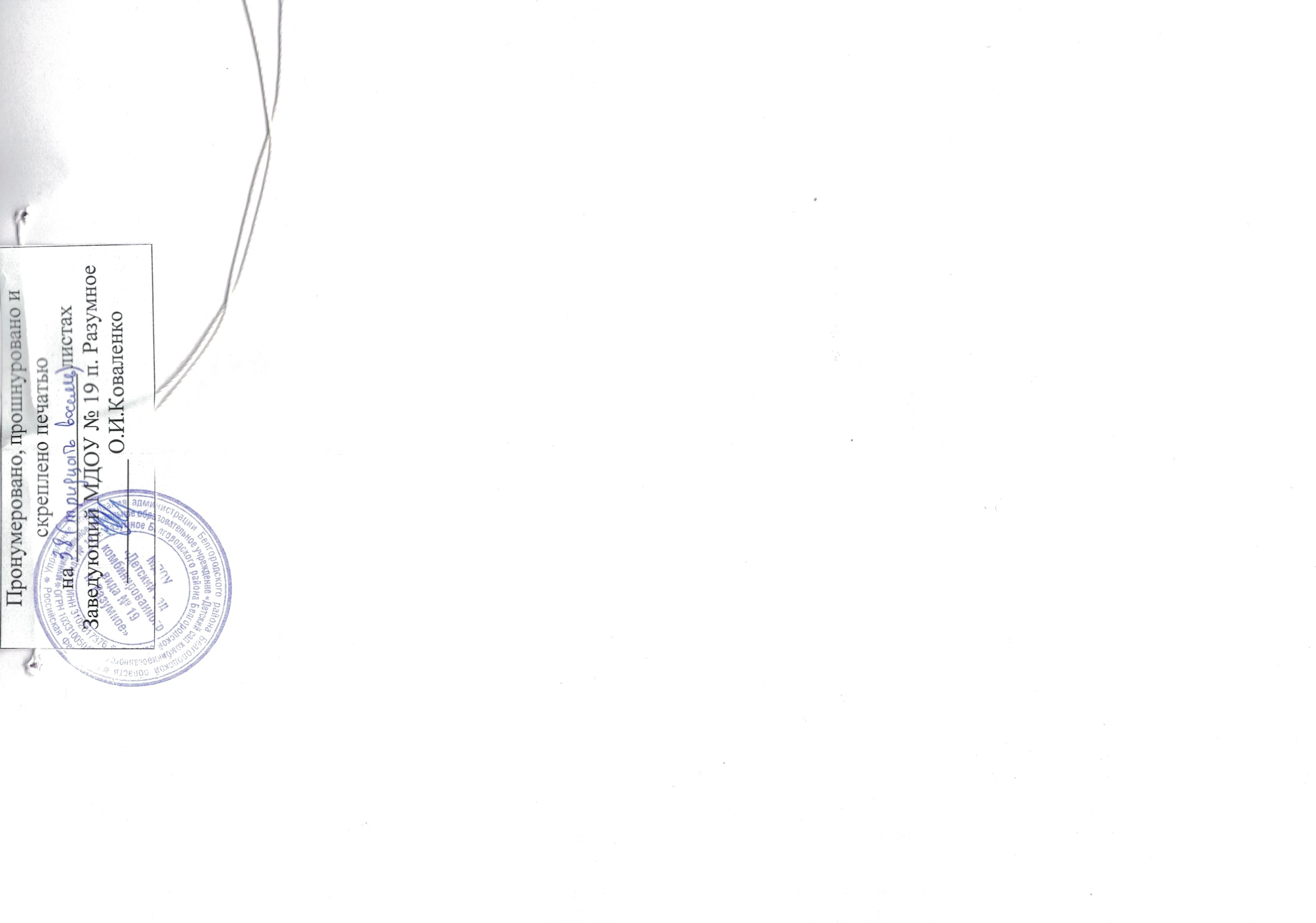 РАССМОТРЕН:на заседании Управляющего советаПротокол от  23.03.2022г   №  1        УТВЕРЖДАЮ:Заведующий МДОУ «Детский сад комбинированного вида № 19 п. Разумное Белгородского района Белгородской области»_______________________ О.И. КоваленкоПриказ от  23.03.2022 г  № 34     №п/пНаименование разделаСтраницаПояснительная запискаОбщие сведения об образовательном учреждении31.Аналитическая часть71.1.Образовательная деятельность71.2.Система управления организации221.3.Содержание и качество подготовки воспитанников ДОУ251.4.Организация учебного процесса411.5.Востребованность выпускников441.6.Качество кадрового, учебно - методического, библиотечно - информационного обеспечения471.7.Материально - техническая база631.8.Функционирование внутренней системы оценки качества образования662.Показатели деятельности дошкольной образовательной организации, подлежащей самообследованию71ГруппыГруппыГруппыГруппыГруппыГруппыГруппыГруппыОсновные и парциальные программыОсновные и парциальные программыГруппы кратковрем.пребыванияГруппыраннеговозрастаГруппымладшеговозрастаСредниегруппы Старшие группыПодготови-тельныек школеГруппы компенс.Напрвлен.итого1.Основная образовательная программа дошкольного образования, разработанная с учетом УМК ООП ДО «От рождения до школы» (под ред. Н.Е. Вераксы, Т.С. Комаровой, М.А. Васильевой.)---112-42.Основная образовательная программа дошкольного образования, разработанная с учетом УМК ООП ДО «Вдохновение» (под ред. В. К. Загвоздкина, И. Е. Федосовой. — М.: Издательство «Национальное образование»)---1---1Основная образовательная программа дошкольного образования для детей раннего возраста, разработанная с учетом УМК ООП ДО «Теремок» для детей от двух месяцев до трех лет / Научный руководитель И.А. Лыкова; под общей редакцией Т.В. Волосовец, И.Л. Кириллова, И.А. Лыковой, О.С. Ушаковой23-----53.Основная образовательная программа дошкольного образования групп кратковременного пребывания2-------4.Парциальные программы:-О.Л. Князевой, М.Д. Маханевой «Приобщение детей к истокам русской народной культуры». – СПб: ООО «Издательство «Детство -Пресс», 2000- Программа и технология физического воспитания детей «Играйте на здоровье» Л.Н. Волошина, Т.В. Курилова, 2004.;- Парциальной программы «Мой веселый, звонкий мяч» под редакцией Л.Н. Волошиной, Л.В. Серых.;-Парциальная программа «Формирование культуры безопасности у детей от 3 до 8 лет» Л.Л. Тимофеева,  2019 г.-Парциальная программа экологического воспитания для работы с детьми 3-7 лет «Юный эколог» С. Н. Николаева, 2010 г.-Парциальная программа «Цветные ладошки». /М., ООО «КАРАПУЗ-ДИДАКТИКА», 2009/ авт. Лыкова И.А. -Программа по музыкальному воспитанию детей дошкольного возраста
«Ладушки» И.М. Каплуновой, И.А. Новоскольцевой, издательство «Композитор» (Санкт – Петербург), 2000.- Программа «Здравствуй, мир Белогорья» Л.В. Серых, Г.А. Репринцева, 2017;Открытия Феечки Копеечки: образовательная программа развития финансовой грамотности дошкольников / Л.В. Любимова._ Москва: Издательство «Национальное образование», 2020-НАУСТИМ — цифровая интерактивная среда: парциальная образовательная программа для детей от 5 до 11 лет / О. А. Поваляев2-2-------3-3--------3-313332--1-1-111---1-1-111-1-2-2-222---4-42444-35115113111111245.Адаптированные программы:-Адаптированная основная образовательная программа дошкольного образования для детей с тяжелыми нарушениями речи -Адаптированная основная образовательная программа дошкольного образования детей с задержкой психического развития-Адаптированная основная образовательная программа дошкольного образования детей с нарушением опорно-двигательного аппарата.В группах компенсирующей направленностиВ группах компенсирующей направленностиВ группах компенсирующей направленностиВ группах компенсирующей направленностиВ группах компенсирующей направленностиВ группах компенсирующей направленностиВ группах компенсирующей направленности4116.Коррекционные программы- Комплексная образовательная программа дошкольного образования для детей с тяжелыми нарушениями речи с 3 до 7 лет», Н.В. Нищева, 2015.- Программа воспитания и обучения дошкольников с задержкой психического развития, под редакцией доктора педагогических наук Л. Б. Баряевой, кандидата педагогических наук Е. А. Логиновой; СПб., 2014В группах компенсирующей направленностиВ группах компенсирующей направленностиВ группах компенсирующей направленностиВ группах компенсирующей направленностиВ группах компенсирующей направленностиВ группах компенсирующей направленностиВ группах компенсирующей направленности41Наименование показателейЧисленность воспитанников, человекЧисленность воспитанников, человекЧисленность воспитанников, человекЧисленность воспитанников, человекЧисло групп, единицЧисло групп, единицЧисло местНаименование показателейвсего Из них: Из них: Из них: всего  в том числе для детей в возрасте 3 года и старшевсего Наименование показателейвсего в группах для детей в возрасте 3 года и старшес ограниченными возможностями здоровьядети-инвалидывсего  в том числе для детей в возрасте 3 года и старшевсего всего3532404251611320в том числе: группы компенсирующей направленности:42424234438В том числе для воспитанников:С нарушением слуха0000000С нарушением речи42424234438С нарушением зрения0000000С нарушением интеллекта0000000С задержкой психического развития0000000С нарушением опорно-двигательного аппарата0000000Со сложным дефектом0000000Группы общеразвивающей направленности31119802127282Группы комбинированной направленности0000000Группы кратковременного пребывания270002020ГодыГруппы здоровья детейГруппы здоровья детейГруппы здоровья детейГруппы здоровья детейГруппы здоровья детейГруппы здоровья детейГруппы здоровья детейГруппы здоровья детейГруппы здоровья детейГруппы здоровья детейГруппы здоровья детейГруппы здоровья детейГодыПерваяПерваяВтораяВтораяТретьяТретьяЧетвертаяЧетвертаяПятаяПятаяИнвалидыИнвалиды2019 год из 357 детей13838.7 %20256.6%102,8%-0%1     0,4%6  1,5%2020 год из 358детей 17047,4%18150,5%61,7%10,35%--41,1% 2021 год из 353 детей16847,6 %17148.4%61,7%20,6%10,3%51,4%Год010203040506070809101112в среднемза год20191.82.62.52.41.41.11.11.51.72.62.71.823.220200.72.02.1000.070.10.060.81.30.61.99.6320210.92.21.71.60.91.30.61.61.31.60.91.115.7Группа детского садаКол-во детейУровень адаптированностиУровень адаптированностиУровень адаптированностиГруппа детского садаКол-во детейВысокий уровеньСредний уровеньНизкий уровеньгруппа раннего возраста4416262Младшие группа3317151Итого:7733 (42.9%)41 (53.2%)3(3,9%)Год % выполнения2019982020100202198Образовательные областиОбразовательные областиОбразовательные областиПРПРСКРСКРРРРРХЭРХЭРФРФРИтоговыйрезультатИтоговыйрезультатКоличество возрастных группКол-водетейУровеньпедагогическихвоздействийдетей%детей%детей%детей%детей%детей%13337высокий10230132399828115341865512637.413337средний19357182541845519859132391785313337низкий42132375516247196339.6337873379333783337933379433790.4№ п/пНазвание конкурсаУровеньФ.И. ребенкаРезультативностьМуниципальный этап II областного конкурса детского рисунка «Первый шаг в космосе», посвященного 60-летию со дня пролета Ю.А. Гагарина в космос»муниципальныйРедько Анастасия ПризерМуниципальный этап II областного конкурса детского рисунка «Первый шаг в космосе», посвященного 60-летию со дня пролета Ю.А. Гагарина в космос»муниципальныйКостюков АлександрПризерМуниципальный этап II областного конкурса детского рисунка «Первый шаг в космосе», посвященного 60-летию со дня пролета Ю.А. Гагарина в космос»муниципальныйЗавгородняя АринаПризерМуниципальный этап II областного конкурса детского рисунка «Первый шаг в космосе», посвященного 60-летию со дня пролета Ю.А. Гагарина в космос»муниципальныйФедулов БогданПризерXXX Поселковый фестиваль – конкурс вокального творчества «Разуменская звезда»поселковыйТокарев СвятославЛауреат I степениXXX Поселковый фестиваль – конкурс вокального творчества «Разуменская звезда»поселковыйКравцун ВероникаДипломант I степениIV открытый городской конкурс вокального творчества и художественного слова Номинация: Эстрадно-джазовый вокалРегиональный Новосельцева АннаЛауреат III степениМуниципальный этап Всероссийского конкурса детско-юношеского творчества по пожарной безопасности «Неопалимая купина»муниципальныйНовоченко ВасилисаПризерМуниципальный этап Всероссийского конкурса детско-юношеского творчества по пожарной безопасности «Неопалимая купина»муниципальныйБондарь МаксимПризерМуниципальный этап Всероссийского конкурса детско-юношеского творчества по пожарной безопасности «Неопалимая купина»муниципальныйЖелудкова АмелияПризерМуниципальный этап областного «Пасхального конкурса – фестиваля детского творчества «Радость души моей!»муниципальныйЦуканов МаксимIII местоVI региональный фестиваль» Мозаика детства» в 2021году номинация; Интеллектуальный конкурс «Умное поколение –интеллект 0+»муниципальныйНекипелова Евгения, Новосельцева Анна, Ремизов АртемПризерVI региональный фестиваль» Мозаика детства» в 2021 году,  номинация: Художественное словомуниципальныйКравцун ВероникаПризерVI региональный фестиваль» Мозаика детства» в 2021году «Лего –фест «С лего весело всегда»муниципальныйНовосельцева Анна, Самойлов Даромир , Макрушанов Евгений, Дмитриенко ДаниилРемизов АртемПризерVI региональный фестиваль» Мозаика детства» в 2021году Художественное слово «На крыльях слова, музыки и танца» (Вокал)муниципальныйНекипелова ЕвгенияЛауреатVI региональный фестиваль» Мозаика детства» в 2021году Художественное слово «Хореография»муниципальныйТворческий коллективЛауреатРайонный конкурс «Радость творчества» для детей с ограниченными возможностями здоровьямуниципальныйЗавгородняя Арина ПобедительРайонный конкурс «Радость творчества» для детей с ограниченными возможностями здоровьямуниципальныйШемякин Максим ПризерРайонный конкурс «Радость творчества» для детей с ограниченными возможностями здоровьямуниципальныйСемёнова Александра ПавловнаПризерРайонный конкурс «Радость творчества» для детей с ограниченными возможностями здоровьямуниципальныйКолтунов Иван ДмитриевичПризерМуниципальныйэтап международного конкурса детского творчества «Красота Божьего мира»муниципальныйКакурина Мария3 местоРайонный конкурс детских рисунков «Вакцинация - здоровая нация», посвящённого вопросам вакцииопрофилактики COVID-19муниципальныйРозиева Камиля2 местоРайонный конкурс детских рисунков «Вакцинация - здоровая нация», посвящённого вопросам вакцииопрофилактики COVID-19муниципальныйЗавгородняя Арина2 местоМуниципальной конкурса «Зебрята», номинация «Конкурс видеороликов, направленный на пропаганду безопасности дорожного движения, профилактику детского дорожно-транспортного травматизма»муниципальныйГорбатенко Дарья, Зайцева Ульяна, Коваленко Элина, Котович Мария, Кушнир Тимофей, Мигунову Дарья, Незгуренко Тимофей, Плехов Матвей, Санин Артем, Юрченко НикитаПризерМуниципальной конкурса «Зебрята», номинация «Конкурс костюмов со световозвращающими элементами»:муниципальныйБелякова Анастасия, Важинский Егор, Ильичев Кирилл, Панченко Егор, ДворниковаАнастасияПризерМуниципальный этап регионального (заочного) фестиваля детского художественного творчества «Новогодний серпантин» для детей-инвалидов и детей с ограниченными возможностями здоровья, номинация «Рождественская открытка»муниципальныйРозиева Камиля2 местоРайонная выставка-конкурс новогодних букетов и композиций «Зимняя фантазия»муниципальныйПанченко Егор1 местоРайонная выставка-конкурс новогодних букетов и композиций «Зимняя фантазия»муниципальныйГоловнева Ксения1 местоРайонная выставка-конкурс новогодних букетов и композиций «Зимняя фантазия»муниципальныйЧерноиванова Таисия 3 местоПоказатели Январь -май 2021 годаИюнь-декабрь 2021 годаИюнь-декабрь 2021 годаКоличество детей, обследованных на ПП(к) МДОУ380 Выявлено нуждающихся в помощи240 Охвачено коррекционной помощью3442Количество детей с ОВЗ3442Динамика детей с ОВЗ на конец учебного годаположительнаяположительная№НаименованиеВозраст детейКол-во детейКол-во детейКол-во детейРуководительСтоимость 1 занятия, руб.№НаименованиеВозраст детейЯнварь- майСентябрь- декабрьСреднее кол-во детей за год РуководительСтоимость 1 занятия, руб.1.ДООП «Весёлый бадминтон»5-7 лет284436Масловская З.Н., Федорова Д.А.бесплатно2.ДООП «Разноцветная палитра»5-7 лет666Волобуева Т.А.105,0ДООП «Азбука речи» Веселая логоритмика5-7 лет363636Новосельцева Н.А., Бурмицкая Н.Н.,Попова О.Н.,Попова П.Г.бесплатноДООП «Английский язык для малышей»5-7 лет382632Зайцева Ю.В.120,0ДООП «Юный гений»5-7 лет707Блинова Е.О.180,0№ п/пНаименованиеучрежденияСодержание взаимодействия1Белгородский государственный университет и ОГАОУ ДПО «БелИРО»Организация и проведение практических занятий со слушателями, как одного из модулей учебного плана при обучении по дополнительным профессиональным программам повышения квалификации и профессиональной переподготовки  работников системы образования области.2ОГБУЗ "Белгородская ЦРБ"Медицинское сопровождение воспитанников3МОУ «Разуменская СОШ № 3»Оптимальная координация деятельности по преемственности воспитательных и образовательных воздействий между ДОУ и начальной ступенью школы4МБУК Разуменский центр культурного развития имени И.Д. Елисеева», Формирование у детей социальной компетентности, духовной и «зрительской» культуры через посещение и обсуждение спектаклей, экскурсии   5МБУ ДО «Разуменская ДШИ им. А.В. Тарасова».Повышение интереса к освоению азов музыкального исполнительства, воспитание основ музыкального вкуса посредством проведения концертных выступлений для дошкольников и их родителей  6Филиал №36 Разуменская поселенческая библиотека МУК "ЦБ Белгородского района"Формирование основ мировоззрения дошкольников, воспитание нравственных качеств и культуры читателя в процессе проводимых экскурсий, выездных игровых занятий, тематических праздников книги и встреч с белгородскими писателями 7ТПМПК Белгородского районаОказание медико-социальной, психолого-педагогической помощи детям с ограниченными возможностями здоровья, их родителями (законными представителями).8Управление МЧС по Белгородской областиОбеспечение пропаганды безопасного поведения детей и взрослых на улицах и дорогах города9ОГИБДД ОМВД России по Белгородскому районуОбучение детей правилам дорожного движения, обеспечение быстрой адаптации детей на улицах и дорогах, повышение уровня педагогической культуры родителей для усиления их ответственности и формирования сознательного отношения к воспитанию у детей навыков безопасного поведения на дорогахПоказательПоказательФактический показательПроцедура согласования и утверждения схемы ООД в соответствии с нормативными документами.Процедура согласования и утверждения схемы ООД в соответствии с нормативными документами.Рассмотрена на Педагогическом совете протокол №1 от 30.08.2021 года, утверждена приказом № 82 Заведующего ДОУСоответствие  схемы ООД, режиму работы ОУ, Уставу (пятидневная неделя)  и требованиям СанПиН.Соответствие  схемы ООД, режиму работы ОУ, Уставу (пятидневная неделя)  и требованиям СанПиН.соответствуетСоответствие  схемы ООД в части:- наименования видов детской деятельностисоответствуетСоответствие  схемы ООД в части:- соблюдения предельно допустимой учебной нагрузкисоответствуетСоответствие  схемы ООД в части:- реализации дополнительного образованиясоответствуетКоличество выпускниковГотовы к обучению в школеУсловно готовыУсловно не готовыНе готовы10986(79 %)19(17%)4(4%)0ДолжностьФ.И.О. (полностью)Образование, специальность по диплому, стаж работы в данной должности Стаж руководящей работыСтаж руководящей работыКвалификационная категорияДолжностьФ.И.О. (полностью)Образование, специальность по диплому, стаж работы в данной должности общийв данном учрежденииКвалификационная категориязаведующийКоваленко Ольга Ивановнавысшее, психология, 30 лет40лет30 летвысшаястарший воспитательСенченко Ирина Викторовнавысшее, педагогика и психология дошкольная, 5 лет30 лет30 летвысшаяСтарший воспитательСуркова Татьяна АлександровнаВысшее, преподаватель дошкольной педагогики и психологии, учитель-логопед, 7 мес.19 лет19 летБез категорииПоказательПоказательКол-во%Укомплектованность штата педагогических работников (%)Укомплектованность штата педагогических работников (%)41100Всего педагогических  работников, из них:Всего педагогических  работников, из них:41100-  внешних совместителей  -  внешних совместителей  --Вакансии (указать должности)Вакансии (указать должности)--Образовательный ценз педагогических работниковСоответствие уровня квалификации педагогических и иных работников - с высшим образованием2560.9Образовательный ценз педагогических работниковСоответствие уровня квалификации педагогических и иных работников - с незаконченным  высшим образованием37.3Образовательный ценз педагогических работниковСоответствие уровня квалификации педагогических и иных работников - со средним специальным образованием1639.0Образовательный ценз педагогических работниковСоответствие уровня квалификации педагогических и иных работников - с общим средним образованием--требованиям квалификационной характеристики по соответствующей должности    (по каждому предмету учебного плана)Педагогические  работники, имеющие ученую степень- кандидата наук--Педагогические  работники, имеющие ученую степень- доктора наук--Педагогически работники, имеющие  квалификационную категорию- всего2978.4Педагогически работники, имеющие  квалификационную категорию- высшую1232.4Педагогически работники, имеющие  квалификационную категорию- первую1746.0Педагогически работники, имеющие  квалификационную категорию- без аттестации821.6Состав педагогического коллектива- педагог - психолог2100Состав педагогического коллектива- инструктор по физической культуре2100Состав педагогического коллектива- учитель-логопед4100Состав педагогического коллектива- учитель - дефектолог1 ( вн. совм)100- музыкальный руководитель3100- воспитатель24100- старший воспитатель2100Состав педагогического коллектива по стажу работы1-5 лет1024.4Состав педагогического коллектива по стажу работы5-10 лет1229.3Состав педагогического коллектива по стажу работы10-20 лет717.0Состав педагогического коллектива по стажу работысвыше 20 лет1229.3Педагогические работники, имеющие звание «Заслуженный учитель»Педагогические работники, имеющие звание «Заслуженный учитель»--Педагогические работники, имеющие государственные и ведомственные награды, почетные званияПедагогические работники, имеющие государственные и ведомственные награды, почетные звания614.6№Ф.И.О. педагогаТема опытаУровень№ свидетельства1.Краснокутская С.П., Бабынина Т.А.«Формирование у детей дошкольного возраста навыков безопасного участия в дорожном движении (поведения на дорогах) посредством проведения профилактических социальных акций»,муниципальныйПриказ УОБР № 288От  18.03.2021 г. регистрационный номер № 561, 5622.Зайцевой Ю.В., Бубновой О.С.«Формировнаие сенсорных эталонов у детей младшего дошкольного возраста как основы интеллектуального развития»муниципальныйПриказ УОБР № 745от 16.06.2021г., регистрационный номер 578, 5793Бурмицкая Н.Н.«Формирование знаний о правилах безопасного дорожного движения у дошкольников посредствам организации работы по взаимодействию с семьей»муниципальныйПриказ УОБР № 745от.16.06.2021г. регистрационный номер 577№ п\пДатаФорма представления материала,темаКатегория работников, мероприятие, темаУровеньИнформация об участнике28.01.2021Приобщение ребенка к музыкальной культуре через эмоциональное развитие и использование современных образовательных технологий в ООДРегиональный практико-ориентированный семинар «Актуальные проблемы, особенности и возможности музыкального образования»региональныйКалашник А.С., музыкальный руководитель28.01.2021Организация вокально-хоровой работы с детьми дошкольного возраста в условиях соблюдения принципов индивидуализации и возрастной адекватности»Региональный практико-ориентированный семинар «Актуальные проблемы, особенности и возможности музыкального образования»региональныйЧерноиванова Л.Н., музыкальный руководитель28.01.2021Взаимодействие детей раннего возраста и старших дошкольников в процессе музыкальной деятельности как условие успешной адаптации к современному дошкольному учреждению.Региональный практико-ориентированный семинар «Актуальные проблемы, особенности и возможности музыкального образования»региональныйАгеева О.Н., музыкальный руководитель01.02.2021Практико – ориентированный семинар «Формирование вербально-коммуникативных умений у детей с нарушениями речи в контексте ФГОС ДО»Практико – ориентированный семинар «Обучение чтению по методике В.В. Воскобовича «Складушки»региональныйПопова О.Н., учитель-логопедПопова П.Г. учитель-логопед.02.02.2021Практиро – ориентированный семинар «Инновационные подходы к организации коррекционно-развивающей работы учителя-логопеда ДОО»Практико– ориентированный семинар « Использование игровых приемов В.В.Воскобовича для обучения грамоте детей старшего дошкольного возраста»региональныйПопова О.Н., учитель-логопедПопова П.Г. учитель-логопед.26.02.2021Развитие физических качеств у детей дошкольного возраста посредством имитации упражнений игрового стретчингаЗаседание  предметной секции методического объединения инструкторов по физической культуре образовательных организаций, реализующих основную образовательную программу дошкольного образования»муниципальныйФедорова Д.А., Масловская З.Н., инструктор по физической культуре11.03.2021Доброжелательные технологии в оснащении РППП ДОО»Заседание  предметной секции методического объединения воспитателей младших  и средних групп образовательных организаций, реализующих основную образовательную программу дошкольного образования»муниципальныйНазырова И.С., воспитатель11.03.2021Позитивная социализация ребенка-дошкольника на основе использования технологии развития эмоционального интеллекта «Академия Монсиков»Заседание  предметной секции методического объединения воспитателей младших  и средних групп образовательных организаций, реализующих основную образовательную программу дошкольного образования»муниципальныйЖданова Н.А., воспитатель11.03.2021Педагогическая технология «Волшебный телефон» в развитии эффективной социализации детей младшего дошкольного  возраста»Заседание  предметной секции методического объединения воспитателей младших  и средних групп образовательных организаций, реализующих основную образовательную программу дошкольного образования»муниципальныйЗахарова Елена Михайловна, воспитатель16.03.2021Авторское пособие для сенсорного развития детей раннего возраста.Заседание предметной секции методического объединения воспитателей групп раннего возраста образовательных организаций, реализующих основную образовательную программу дошкольного образования»муниципальныйБлинова Е. О.,воспитатель, Новосельцева Н. А., учитель-логопед, учитель-дефектолог 29.03.2021«Легоконструирование как средство развития речи детей в старшей разновозрастной группе»Семинар воспитателей методического объединения воспитателей разновозрастных групп муниципальныйБабынина Т.Н., воспитатель05.04.2021Презентация авторского игрового пособия «Сенсорные звуковики и мешочки»Заседание предметной секции методического объединения воспитателей старших и подготовительных групп образовательных организаций, реализующих основную образовательную программу дошкольного образования»муниципальныйНовосельцева Н. А., учитель-логопед, учитель-дефектолог 09.04.2021Формирование исследовательской инициативы дошкольников посредством использования технологии экспериментированияМежмуниципальный практико-ориентированный семинар «Организация проектной и учебно-исследовательской деятельности обучающихся»региональныйКопылова И.И., воспитатель08.09.2021Рубрика педагогическая копилка: «Интерактивный музей прищепки»Методическое объединение воспитателей групп раннего возраста,реализующих основную образовательную программу дошкольного образованиямуниципальныйБлинова Е.О., воспитатель09.09.2021Образовательное пространство ДОО как средство поддержки детской инициативы и самостоятельности в познании окружающего мираМетодическое объединение воспитателей младших и средних групп,реализующих основную образовательную программу дошкольного образованиямуниципальныйЗагорулько В.А., воспитатель09.09.2021Развитие познавательной сферы в процессе модельно-конструктивной деятельности дошкольниковМетодическое объединение воспитателей младших и средних групп,реализующих основную образовательную программу дошкольного образованиямуниципальныйКоваленко М.В., воспитательИспользование в практике взаимодействия с родителями технологии «маршрут выходного дняМетодическое объединение воспитателей разновозрастных групп,реализующих основную образовательную программу дошкольного образованиямуниципальныйМаковецкая М.Н. воспитатель09.09.2021Проектная деятельность как метод ознакомления детей среднего дошкольного возраста с предметным и социальным окружением» (в рамках программы «Вдохновение» под ред.В.К. Загвоздкина, И.Е. Федосовой)Методическое объединение воспитателей младших и средних групп,реализующих основную образовательную программу дошкольного образованиямуниципальныйБубнова О.С., воспитатель11.10.2021Повышение психолого-педагогической компетентности родителей как средство раннего выявления детей с особенностями в развитииМетодическое объединение воспитателей групп раннего возраста,реализующих основную образовательную программу дошкольного образованиямуниципальныйСуркова Т.А., старший воспитатель12.10.2021Бадминтон как средство развития физических качеств у детей дошкольного возрастаМетодическое объединение и инструкторов по физической культуре,реализующих основную образовательную программу дошкольного образованиямуниципальныйМасловская З.Н., инструктор по физической культуре11.10.2021Выставки семейного творчества как средство включения родителей в образовательную деятельностьМетодическое объединение воспитателей групп раннего возраста,реализующих основную образовательную программу дошкольного образованиямуниципальныйПосохова М.Н., воспитатель26.10.2021Использование мультфильмов об особенных детях как одно из условий успешной социализации детей с ОВЗСеминар для педагогов-психологов дошкольных образовательных организаций Белгородского районамуниципальныйСуркова Т.А., старший воспитатель30.11.2021Ранняя профориентация старших дошкольников посредством экономического воспитания»Методическое объединения воспитателей старших и подготовительных групп,реализующих основную образовательную программу дошкольного образованиямуниципальныйКраснокутская С.П., воспитатель14.12.2021Инновационные подходы к трудовому воспитанию дошкольниковМетодическое объединение воспитателей младших и средних групп,реализующих основную образовательную программу дошкольного образованиямуниципальныйМаковецкая М.Н., воспитатель14.12.2021Технологии формирования представлений о людях труда родного поселкаМетодическое объединение воспитателей младших и средних групп,реализующих основную образовательную программу дошкольного образованиямуниципальныйШихмагомедова З.А., воспитатель16.12.2021Конкурсное движение как фактор развития воспитанников ДОУ» (Из опыта работы)Методическое объединение музыкальных руководителей,реализующих основную образовательную программу дошкольного образованиямуниципальныйКалашник А.С., музыкальный руководитель03.12.2021Использование ИКТ при организации ОД по физической культуреМетодическое объединение инструкторов по физической культуре,реализующих основную образовательную программу дошкольного образованиямуниципальныйФедорова Д.А., инструктор по физической культуре11.03.2021Детский совет в процессе совместного планирования образовательной деятельности в рамках инновационной программы «Вдохновение»Методическое объединение воспитателей младших и средних групп ,реализующих основную образовательную программу дошкольного образованиямуниципальныйБубнова Т.Н., воспитатель11.03.2021«Воспитание культуры природолюбия в рамках инновационного проекта «Эколята – дошколята»Методическое объединение воспитателей младших и средних групп ,реализующих основную образовательную программу дошкольного образованиямуниципальныйЗагорулько В.А., воспитатель14.03.2022Повышение педагогической компетентности родителей в рамках физкультурно-оздоровительной деятельностиМетодическое объединение воспитателей групп раннего возраста,реализующих основную образовательную программу дошкольного образованиямуниципальныйПатокина Т.Н., воспитатель16.03.2022Личный сайт как средство самореализации и профессионального роста педагогаИнформационно-установочный семинар «Современный педагог в фокусе конкурсного движения системы дошкольного образования Белгородского района» муниципальныйШихмагомедова З.А., воспитатель14.03.2022Использование современных игровых технологий в обобщении словаря детей с ТНРСеминар специалистов дефектологического профиля, тьюторов образовательных организаций семинар учителей-логопедов ДОУмуниципальныйПопова П. Г., учитель-логопед, Попова О. Н. учитель-логопед 14.03.2022Модель организации адаптационного периода при поступлении детей с ОВЗ и детей-инвалидов в дошкольную образовательную организациюСеминар специалистов дефектологического профиля, тьюторов образовательных организаций , семинар педагогов-психологов ДОУмуниципальныйЗабусова О.А., педагог-психолог, Копылова И.И., педагог-психологДатаМероприятиеФ.И.О. педагога (ов)Уровень РезультатфевральРайонный конкурс учебных и методических материалов, номинация «Дидактический материал» Загорулько В.А., Маковецкая М.Н., воспитатель., региональныйIII местофевральОбластной конкурс учебных и методических материалов, номинация «Дополнительные образовательные программы» Жданова Н.А., старший воспитательрегиональныйIII местомартМуниципальный этап Всероссийского профессионального конкурса «Воспитатель года  России-2021», номинация: «Педагогический дебют»Новосельцева Н.А.., учитель-логопед, учитель-дефектологмуниципальныйПобедительмартМуниципальный этап Всероссийского профессионального конкурса «Воспитатель года  России-2021», номинация: педагог года Волобуева Т.А., воспитательмуниципальныйПризерапрельВсероссийский конкурс в номинации «Космос вокруг»Загорулько В.А., воспитательВсероссийский1 местомайХVIII Всероссийский конкурс методических материалов в помощь организаторам туристско-краеведческой и экскурсионной работы с обучающимися, воспитанниками.Жданова Н.А., старший воспитательвсероссийскийIII  местооктябрьМежмуниципальный конкурс видеороликов «Мастер-класс педагога»Блинова Елена Олеговна, воспитательРегиональныйПобедительоктябрьМежмуниципальный конкурс видеороликов «Мастер-класс педагога»Новосельцева Наталья Александровна,Учитель-логопедРегиональныйПобедительоктябрьМежмуниципальный конкурс видеороликов «Мастер-класс педагога»Асеева Елена Викторовна, воспитательРегиональныйПризердекабрьМежмуниципальный конкурс методических разработок «Технопарк методических идейКраснокутская Светлана ПетровнаРегиональныйПобедительдекабрьМежмуниципальный конкурс методических разработок «Технопарк методических идейБабынина Татьяна НиколаевнаРегиональныйЛауреатдекабрьМежмуниципальный конкурс методических разработок «Технопарк методических идейНовосельцева Наталья АлександровнаРегиональныйПобедительдекабрьМежмуниципальный конкурс методических разработок «Технопарк методических идейСуркова Татьяна АлександровнаРегиональныйПризердекабрьМежмуниципальный конкурс методических разработок «Технопарк методических идейФедорова Дарья АндреевнаРегиональныйПризердекабрьМежмуниципальный конкурс методических разработок «Технопарк методических идейМасловская Зоя НиколаевнаРегиональныйЛауреатдекабрьМежмуниципальный конкурс методических разработок «Технопарк методических идейБлинова Елена ОлеговнаРегиональныйЛауреатдекабрьМежмуниципальный конкурс методических разработок «Технопарк методических идейМаковецкая Мария НиколаевнаРегиональныйЛауреат№Направление деятельностиУровень деятельностиСроки реализацииЦель деятельностиИнновационная деятельностьИнновационная деятельностьИнновационная деятельностьИнновационная деятельностьИнновационная деятельность1«Апробация игровой технологии интеллектуально-творческого развития детей раннего и дошкольного возраста «Сказочные лабиринты игры» В.В. Воскобовича в дошкольных образовательных организациях Белгородской области»региональныйянварь 2019 г.– декабрь 2021 гг.Создание комплексного подхода в развитии интеллекта ребенка через внедрение системы современных развивающих игровых технологий.2«Развитие качества дошкольного образования с использованием Инструментария мониторинга качества дошкольного образования на образовательной платформе «Вдохновение»всероссийскийиюнь-2020г.Достижение нового уровня качества дошкольного образования, соответствующего требованиям ФГОС ДО, отвечающего на вызовы современной социокультурной ситуации развития детства и отражающего современные научные и методические подходы к организации образовательной деятельности в ДОО с использованием инновационной образовательной программы «Вдохновение».Проектная деятельностьПроектная деятельностьПроектная деятельностьПроектная деятельностьПроектная деятельность3«Внедрение бережливых технологий в деятельность дошкольных образовательных организаций Белгородской области (Бережливый детский сад)»региональныйиюнь 2019 г. –октябрь 2020гг.Внедрение принципов «Бережливого производства» в практику работы детского сада с целью повышения эффективности и улучшения качества услуг в дошкольных образовательных организациях4Муниципальный проект «Формирование детствосберегающего пространства дошкольного образования Белгородского района «Счастливое детство»муниципальныйиюнь 2020 г. –май 2021г.Создание доброжелательной развивающей предметно-пространственной среды и психолого-педагогических условий посредствам расширения границ образовательного пространства, оборудования зон отдыха, внедрение виртуальных технологий в образовательный процесс дошкольной образовательной организации5Муниципальный проект«Создание тематических зон на территории муниципальных дошкольных образовательных организаций Белгородского района»муниципальныйиюнь 2021 г. –сентябрь 2021г.Создание на территории ДОО образовательного пространства6Региональный проект«Реализация инновационной образовательной среды «Наустим» в ДОО Белгородской области»региональныйапрель 2021 г.Создание современной информационно-образовательнойсреды для внедрения в образовательную деятельность с детьми старшего дошкольного возраста STEAM – технологии7Региональный проект«Внедрение в образовательную деятельность с детьми дошкольного возраста в дошкольных образовательных организациях Белгородской области основ финансовой грамотностирегиональныйиюль 2021 г.Формирование основы финансовой грамотности у детей дошкольного возраст8Всероссийский природоохранный социально – образовательный проект  «Эколята – дошколята» всероссийскийянварь 2022 г.Формирование у ребенка богатого внутреннего мира и системы ценностных отношений к природе, ее животному и растительному миру, развитие внутренней потребности любви к природе и, как следствие, бережного отношения к ней, воспитание у ребенка культуры природолюбияПоказательПоказатель% оснащенностиУчебная, учебно-методическая литература и иные библиотечно-информационные ресурсыОбеспечение информационной поддержки образовательной деятельности воспитанников и педагогических работников на основе современных информационных технологий в области библиотечных услуг97 %Учебная, учебно-методическая литература и иные библиотечно-информационные ресурсы-укомплектованность печатными и электронными информационно-образовательными ресурсами;97 %Учебная, учебно-методическая литература и иные библиотечно-информационные ресурсы- обеспеченность дополнительной литературой основных образовательных программ;97 %Учебная, учебно-методическая литература и иные библиотечно-информационные ресурсы- обеспеченность учебно-методической литературой и дидактическими материалами; в соответствии  с ФГОС ДО97 %Учебная, учебно-методическая литература и иные библиотечно-информационные ресурсы- обеспеченность официальными периодическими, справочно-библиографическими изданиями, научной литературой96 %Наименование объектаКоличествоПлощадьПроцент оснащенияПищеблок 143 кв.м93 %Спортивный зал	172 кв.м94%Музыкальный зал172 кв.м92%Кабинет учителя – логопеда118 кв.м96%Кабинет педагога – психолога146 кв.м98%Кабинет учителя – дефектолога120кв.м88%Другое(методический, заведующего ДО)119 кв.м90%ПоказательПоказательФактический показательНаличие/отсутствие акта готовности образовательного учреждения к текущему учебному году и (или) заключений Госпожнадзора и РоспотребнадзораНаличие/отсутствие акта готовности образовательного учреждения к текущему учебному году и (или) заключений Госпожнадзора и РоспотребнадзораимеетсяМатериально-техническое оснащение образовательного процесса обеспечивает возможность:- ведения официального сайта учрежденияведетсяМатериально-техническое оснащение образовательного процесса обеспечивает возможность:- к информационным ресурсам ИнтернетаимеетсяМатериально-техническое оснащение образовательного процесса обеспечивает возможность:- создания и использования информации;имеетсяМатериально-техническое оснащение образовательного процесса обеспечивает возможность:- получения информации различными способамиимеетсяМатериально-техническое оснащение образовательного процесса обеспечивает возможность:- реализации индивидуальных образовательных  планов обучающихся;имеетсяМатериально-техническое оснащение образовательного процесса обеспечивает возможность:- включения воспитанников в проектную и исследовательскую деятельностьимеетсяМатериально-техническое оснащение образовательного процесса обеспечивает возможность:- проведения экспериментов, наблюдений имеетсяМатериально-техническое оснащение образовательного процесса обеспечивает возможность:- размещения своих материалов и работ в информационной среде образовательного учреждения и других  сайтах в соответствие с ФГОСимеетсяПоказательПоказательФактический показательТребования к информационно-образовательной среде основной образовательной программы дошкольного образованияИнформационно-образовательная среда образовательного учреждения обеспечивает: - информационно-методическую поддержку образовательного процесса и его ресурсного обеспечения;даТребования к информационно-образовательной среде основной образовательной программы дошкольного образования- мониторинг и фиксацию хода и результатов образовательного процесса;даТребования к информационно-образовательной среде основной образовательной программы дошкольного образования- мониторинг здоровья воспитанников;даТребования к информационно-образовательной среде основной образовательной программы дошкольного образования- современные процедуры создания, поиска, сбора, анализа, обработки, хранения и представления информации:даТребования к информационно-образовательной среде основной образовательной программы дошкольного образованияа) воспитанников, их  родителей (законных представителей);даТребования к информационно-образовательной среде основной образовательной программы дошкольного образованияб) педагогических работников,даТребования к информационно-образовательной среде основной образовательной программы дошкольного образования- % педагогических, руководящих работников образовательного учреждения компетентных  в решении профессиональных задач с применением ИКТ;100Требования к информационно-образовательной среде основной образовательной программы дошкольного образования- обеспечена поддержка применения ИКТдаТребования к информационно-образовательной среде основной образовательной программы дошкольного образованияКоличество кабинетов в учреждении, реализующих общеобразовательные программы ДОУ, оснащенных хотя бы одним компьютером, подключенным к интернет4Наличие/отсутствие внутренней локальной сетиНаличие/отсутствие внутренней локальной сетиотсутствует№ПоказательКратность проведенияКачество образовательных результатовКачество образовательных результатовКачество образовательных результатов1.Результаты освоения основной образовательной программы2 раза в год2.Мониторинг здоровья2 раз в год3.Мониторинг достижений воспитанников: результаты участия в конкурсах, акциях.1 раз в год4.Мониторинг адаптированности детей к условиям ДОО.Ноябрь5.Мониторинг психологической готовности выпускников к обучению в школе2 раза в годОрганизация необходимой предметно – развивающей средыс учетом ФГОС ДО.Организация необходимой предметно – развивающей средыс учетом ФГОС ДО.Организация необходимой предметно – развивающей средыс учетом ФГОС ДО.7Мониторинг развивающей предметно - пространственной среды в дошкольных группах, кабинетах узких специалистов, территории ДОО в соответствии с ФГОС ДО.1 раз в год8Качество инновационных процессов, в том числе проектной деятельности2 раза в год май, январь№ п/пСодержание контроляСрокивыполнения1.Тема: Адаптация детей к условиям ДОУ.Ноябрь2.Фронтальный контроль «Состояние и результативность работы с детьми подготовительных групп по реализации программ дошкольного образования и сформированности целевых ориентиров»АпрельТематический контроль «Развитие двигательной активности детей на прогулке»Ноябрь3.Предупредительный контроль по созданию безопасных условий для детей и сотрудников МДОУПостоянно4.Оперативный контрольПостоянно№ п/пВопросы анкетыПроцент1.На сколько доброжелательная атмосфера ДОУ96%2.На сколько вы удовлетворены открытостью информацией о деятельности детского сада и вашей группы96%3.Удовлетворены ли Вы содержанием предметно пространственной средой детского сада и вашей группы93%4.На сколько Вы довольны мероприятиями, проводимыми в детском саду97%N п/пПоказателиЕдиница измерения1.Образовательная деятельность1.1Общая численность воспитанников, осваивающих образовательную программу дошкольного образования, в том числе:353 человек1.1.1В режиме полного дня (8 - 12 часов)326 человек1.1.2В режиме кратковременного пребывания (3 - 5 часов)27человека1.1.3В семейной дошкольной группе0 человек1.1.4В форме семейного образования с психолого-педагогическим сопровождением на базе дошкольной образовательной организации0 человек1.2Общая численность воспитанников в возрасте до 3 лет40 человека1.3Общая численность воспитанников в возрасте от 3 до 8 лет313 человек1.4Численность/удельный вес численности воспитанников в общей численности воспитанников, получающих услуги присмотра и ухода:человек  %1.4.1В режиме полного дня (8 - 12 часов)326 человек / 92.3 %1.4.2В режиме продленного дня (12 - 14 часов)0 человек1.4.3В режиме круглосуточного пребывания0 человек1.5Численность/удельный вес численности воспитанников с ограниченными возможностями здоровья в общей численности воспитанников, получающих услуги:45 человека/ 13.8%1.5.1По коррекции недостатков в физическом и (или) психическом развитии42человека/12.9%1.5.2По освоению образовательной программы дошкольного образования 311человека/88.1%1.5.3По присмотру и уходу27 человека/7.6%1.6Средний показатель пропущенных дней при посещении дошкольной образовательной организации по болезни на одного воспитанника15.7 дня1.7Общая численность педагогических работников, в том числе:41 человек1.7.1Численность/удельный вес численности педагогических работников, имеющих высшее образование25 человек/ 60.9%1.7.2Численность/удельный вес численности педагогических работников, имеющих высшее образование педагогической направленности (профиля)25 человек/ 60.9%1.7.3Численность/удельный вес численности педагогических работников, имеющих среднее профессиональное образование16 человек /39.0%1.7.4Численность/удельный вес численности педагогических работников, имеющих среднее профессиональное образование педагогической направленности (профиля)16 человек /39.0%1.8Численность/удельный вес численности педагогических работников, которым по результатам аттестации присвоена квалификационная категория, в общей численности педагогических работников, в том числе:29 человек/ 78.4%1.8.1Высшая12 человек / 32.4%1.8.2Первая17 человек / 46.0%1.9Численность/удельный вес численности педагогических работников в общей численности педагогических работников, педагогический стаж работы которых составляет:человек  / %1.9.1До 5 лет10 человек/24.4%1.9.2Свыше 30 лет10 человек/24.4%1.10Численность/удельный вес численности педагогических работников в общей численности педагогических работников в возрасте до 30 лет4 человек/9.7%1.11Численность/удельный вес численности педагогических работников в общей численности педагогических работников в возрасте от 55 лет6 человек /14.6%1.12Численность/удельный вес численности педагогических и административно-хозяйственных работников, прошедших за последние 5 лет повышение квалификации/профессиональную переподготовку по профилю педагогической деятельности или иной осуществляемой в образовательной организации деятельности, в общей численности педагогических и административно-хозяйственных работников43 человека / 100%1.13Численность / удельный вес численности педагогических и административно-хозяйственных работников, прошедших повышение квалификации по применению в образовательном процессе федеральных государственных образовательных стандартов в общей численности педагогических и административно-хозяйственных работников42 человека  / 100%1.14Соотношение "педагогический работник/воспитанник" в дошкольной образовательной организации41 /3531.15Наличие в образовательной организации следующих педагогических работников:1.15.1Музыкального руководителяда1.15.2Инструктора по физической культуреда1.15.3Учителя-логопедада1.15.4Логопеда -1.15.5Учителя-дефектологада1.15.6Педагога-психологада 